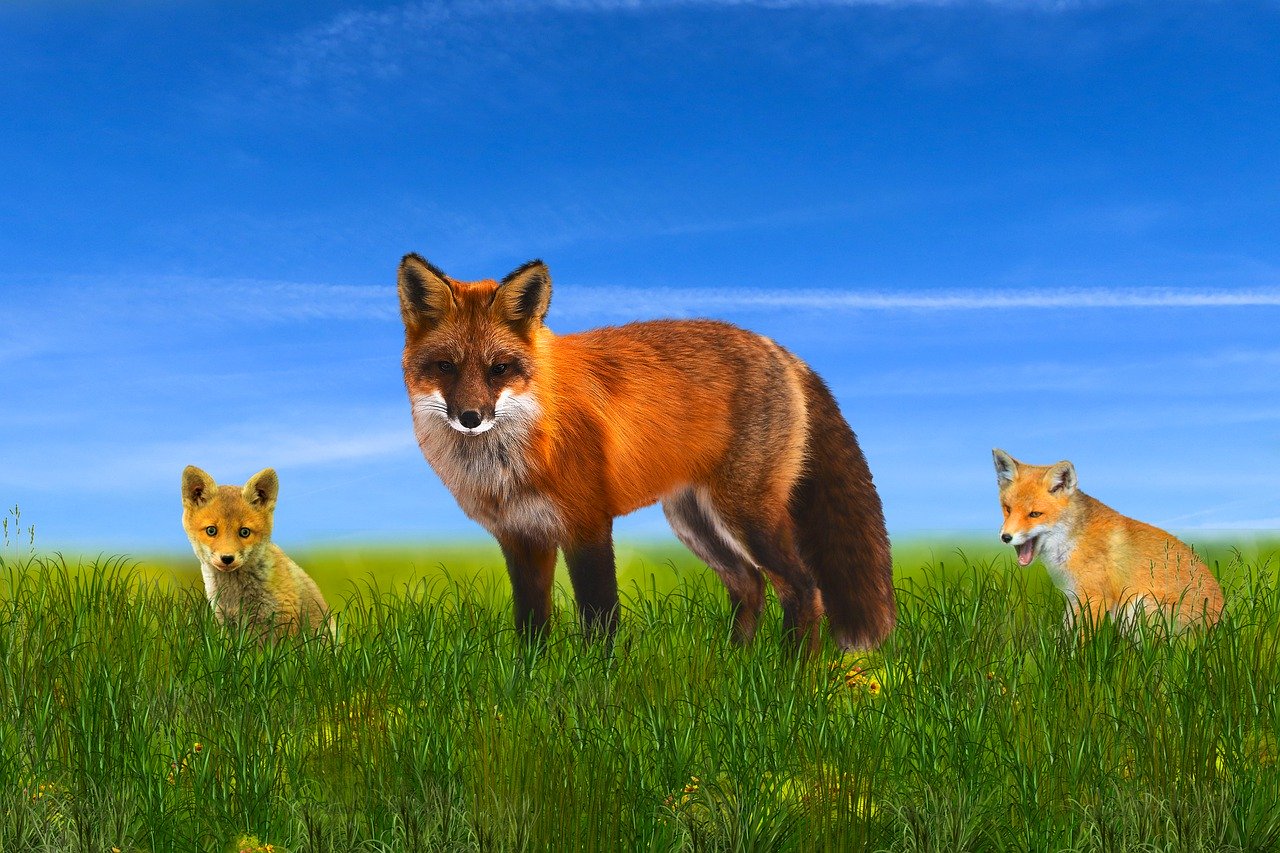 ŠKOLNÍ VZDĚLÁVACÍ PROGRAM PRO PŘEDŠKOLNÍ VZDĚLÁVÁNÍČ. j.: 18/7/1/2020Školní vzdělávací program Mateřské školy Bystřice byl zpracován na základě vstupní analýzy podmínek, které škola pro vzdělávací proces nabízí a na základě pravidelné evaluační činnosti. Podklady pro jeho zpracování připravil tým pedagogických pracovníků, zahrnuty jsou i náměty a vyjádření rodičovské veřejnosti, školské komise města Bystřice, taktéž náměty a návrhy provozních zaměstnanců školy, především pak v oblasti stravování.Školní vzdělávací program pro předškolní vzdělávání je zpracován na základě požadavků stanovených v RVP PV.ŠVP PV byl projednán na společné pedagogické radě dne 17. 8. 2020. Jeho platnost je plánovaná na období 3 let s pravidelnou aktualizací na základě evaluační činnosti s účinností od 1. 9. 2020.Mgr. Kateřina Reifová	                                                                                                           ředitelka školyOBSAH:IDENTIFIKAČNÍ ÚDAJE O ŠKOLE OBECNÁ CHARAKTERISTIKA ŠKOLY PODMÍNKY VZDĚLÁVÁNÍVěcné podmínkyŽivotospráva Zdravotní péčePsychosociální podmínkyOrganizace chodu školy Řízení školy Personální zajištění Spoluúčast rodičů Spolupráce se ZŠ Bystřice Spolupráce s veřejnostíSpolupráce se zřizovatelem4.  ORGANIZACE VZDĚLÁVÁNÍVnitřní uspořádání školy a jednotlivých tříd Charakteristika jednotlivých tříd 5.  CHARAKTERISTIKA VZDĚLÁVACÍHO PROGRAMUFilosofie školy Cíle a záměry školyCíle a záměry města Bystřice a Středočeského kraje Formy a metody vzdělávání Plánování výchovně vzdělávacího procesuPodnětné prostředí a centra aktivitVzdělávání dětí se specielními vzdělávacími potřebami a dětí nadanýchVzdělávání dětí mladších tří letVZDĚLÁVACÍ OBSAH      6.1 Integrované bloky             I. Objevujeme svět s liškou Bystrouškou             II. Bystrouška jde do zahrady, s listím si však neví rady             III. Sněží, sněží potichu, lišky, choďte v kožichu.             IV. Lištičky, vstávejte, jaro zase vítejte.             V.  Slunce začalo hřát, na louku si pojďte liščata hrát.      7. DÍLČÍ PROJEKTY A DOPLŇKOVÝ PROGRAM     7.1. Doplňkový program a projekty     7.2. Kroužky     8. EVALUACE      8.1. Evaluace vnitřní     8.2. Evaluace vnějšíProč Objevujeme svět s liškou BystrouškouJedna stará legenda praví, že skutečná liška Bystrouška žila na hájovně u obce Veselí u Šumperku. Díky nepřátelskému prostředí zdejších lidí zaměřenému právě proti liškám, se tak liška Bystrouška rozhodla najít nový domov. Šla dlouhé dny a týdny, byla vyčerpaná a hladová. I tu narazila na krásnou bystřinu (dnešní potok Bystrý) a nezničenou přírodu. Když se z potoku napila, stal se zázrak. Začala rozumět řeči lidí. Protože byla velice chytrá a zvídavá a měla hlavu plnou nápadů, zdejší lidé si ji rychle oblíbili a  zamilovali. Liška Bystrouška mnohým z nich pomohla a dobře poradila. Časem byla široko daleko vyhledávanou odbornicí, obzvláště v oblasti zemědělství, lesnictví, chovu zvířat a pěstování rostlin. Nebylo snad nic, s čím by si tato liška neporadila. Na její počest, zde lidé později postavili město, které pojmenovali Bystřice.Něco málo z historieMateřská škola v Bystřici, Družstevní 422 byla postavena v roce 1979 jako podniková mateřská škola podniku Narex Bystřice. Původně zde byly pouze dvě třídy pro 60 dětí. Začátkem 90. let vznikla z bytu školníka další malá třída, čímž se kapacita školy zvýšila na 78 dětí.Od 1. ledna 2003 má škola právní subjektivitu. Vzhledem k velkému počtu předškolních dětí ve městě se zřizovatel rozhodl pro další navýšení kapacity. K původní budově tak byla přistavěna nová budova, ve které vznikly další dvě velké moderní třídy s příslušenstvím. Provoz zde byl zahájen 1. září 2007. Kapacita školy tak byla navýšena na 130 dětí v pěti třídách. Tato kapacita však stále nedokázala pokrýt příjem tříletých dětí. Proto zřizovatel přistoupil ke zbudování odloučeného pracoviště. Na střeše školní kuchyně a jídelny místní základní školy tak byla vybudována nástavba. Tak byl 1. dubna 2014 zahájen provoz odloučeného pracoviště dalších dvou tříd. Prostory a architektonické uzpůsobení nástavby (příkré dlouhé schody), jsou však vhodné pouze pro děti starší (předškolní). Proto je momentálně odloučené pracoviště využíváno k výchově a vzdělávání předškolních dětí. Kapacita školy tak vzrostla na celkem 186 dětí, v 7 třídách. SoučasnostV současné době má MŠ Bystřice celkem 6 tříd. Pět z nich se nachází na hlavní budově a jedna třída je na odloučeném pracovišti v budově místní základní školy. Součástí hlavní budovy je školní kuchyně a prádelna. Vybavení školní kuchyně je postupně obměňováno a modernizováno, dle finančních možností zřizovatele. Pracovnicí vlastní prádelny je zajištěna veškerá péče o lůžkoviny, ručníky a další prádlo MŠ a ŠJ.Školní zahrada na hlavní budově nabízí velké možnosti pobytu děti v jakémkoli ročním období. Součástí školní zahrady je i dětské dopravní hřiště. Původní vzrostlé stromy poskytují v parných dnech stinná zákoutí, kopec v zimě umožňuje sáňkování. V části zahrady byla ponechána volná plocha, kterou využíváme na míčové hry a akce pořádané naší MŠ pro veřejnost. Nevýhodou polohy MŠ je absence lesního porostu a louky v blízkosti MŠ. Les je vzdálen 45 min. chůze. Okolí MŠ tak ne zcela vyhovuje naplňování EVVO.  Právě proto vnímáme zahradu jako jednu z priorit pro naplňování cílů RVP PV. Při pěkném počasí přesouváme většinu činností ven. V posledních letech se podařilo zahradu vybavit novými herními prvky. Dalším cílem bude na zahradě zřizovat koutky vhodné pro vzdělávání a bádání dětí, jejich relaxaci. Pro další období již máme připraveny nové záměry a cíle, které budou zaměřené právě na podporu terénního vzdělávání a naplňování našich cílů v oblasti environmentálního vzdělávání dětí.Umístění naší školy je v sídlišti města. Město Bystřice je obklopeno železniční tratí a rychlostní silnicí, která spojuje Prahu s jihem. Silniční provoz ve městě i v jeho blízkém okolí je silný a život ve městě zatěžuje. Proto je jednou z priorit MŠ dopravní výchova, která slouží jako prevence pro snižování dětských úrazů. Díky zbudovanému dopravnímu hřišti, které je součástí školní zahrady, tak pravidelně s dětmi dle metodiky Dopravní výchovy můžeme děti učit bezpečnému chování na komunikacích v různých rolích (chodec, cyklista, pasaže, atd.).Díky poloze města v údolí, také bohužel často dochází k inverzní a smogové situaci, která nám znemožňuje pobyt dětí venku. RizikaHlavní budova původní částChybějící venkovní toaleta na zahradě pro malé děti.Odloučené pracovištěNevhodné architektonické uspořádání třídy – bezpečnostní rizika.Nevyhovující zahrada a hřiště – malá kapacita, nedostatečné herní prvky (plánovaný projekt zřizovatele na multifunkční hřiště při ZŠ, které by bylo i pro MŠ).Strmé schody ven a do školní jídelny – bezpečnostní rizika.Program dne se musí podřizovat chodu školní kuchyně ZŠ – ne zcela vyhovující dennímu režimu pro děti ze třídy Lvíčat. Lukostřelecké tréninky v těsné blízkosti našeho hřiště – z důvodu bezpečnosti nemožnost odpoledne chodit ven (do roku 2021 mají být přesunuty na sportovní stadion města). ZáměryHlavní budovaV kuchyni pořízení nové vzduchotechniky. V prostoru bývalé kotelny vybudovat polytechnickou dílnu.Zastřešit lodžii u třídy Tygrů.V herně v přízemí zbudovat multifunkční místnost pro činnosti dětí, zájmovou činnost.Vybudovat venkovní toalety na malé zahradě. Na zahradě zbudovat zákoutí pro experimentování a bádání.Zřízení pítek pro děti na zahradě.Zbudování venkovní zastřešené učebny. Nový povrch dopravního hřiště.Odloučené pracovištěCo nejvíce organizaci třídy Lvíčat uzpůsobit dle potřeb dětí. V rámci velkého projektu zbudování nového multifunkčního areálu (sportoviště, zahrada, atd.) při ZŠ očekáváme zlepšení podmínek i pro pobyt venku našich dětí.Tento blok vymezuje podmínky vzdělávání s dílčími záměry, které bychom chtěli dle možností ročních prováděcích plánů naplnit, abychom v této oblasti postupně dosáhli optimálního stavu pro vlastní vzdělávací proces. 3.1. Věcné podmínky
Hlavní budovaProstory mateřské školy jsou vyhovující. Každá třída se skládá ze dvou částí. V jedné části je linoleum, stolečky a židličky. Tato část je využívána pro stravování dětí a pro tvořivé činnosti, kreslení a malování. Druhá část je s kobercem, nazýváme jí herna. V herně jsou v rámci dosavadních možností vytvořena centra aktivit, děti si mohou volně hračky brát z poliček a úložných boxů. V této části také probíhá ranní tělovýchovná chvilka či pohybové hry. Ke každé třídě také přiléhá sociální zařízení s toaletami, umyvadly a sprchovým koutem a přípravná kuchyňka, z které je distribuována strava přímo dětem. Součástí každé třídy je také sklad lehátek a lůžkovin, sklad pro výtvarný materiál a bývalá izolace, která je v každé třídě využívána jiným způsobem. Jediná Žlutá třída Tygrů je metrážně menší, proto má maximální kapacitu 18 dětí. V této třídě není přípravná kuchyňka, ani sklad lehátek lůžkovin a izolace. Děti z této třídy dochází na obědy do určené třídy. Svačiny probíhají ve třídě. Svačina a pití je dětem do třídy dovezeno na servírovacím vozíku.Vybavení tříd je díky finančním dotacím z EU a zřizovatele vyhovující a umožňuje práci v centrech aktivit.  ZáměryPrůběžně obměňovat hračky, knihy, materiál i nábytek. Odloučené pracovištěTento prostor byl zřizovatelem již od počátku budován se záměrem multifunkčnosti. Pro případ, že by MŠ do budoucna kapacity této třídy nenaplnila, by tyto prostory byly využívány družinou či zájmovým klubem ZŠ. Z tohoto důvodu jsou prostory na odloučeném pracovišti ne zcela vyhovující pro provoz mateřské školy. Stěny tříd jsou z větší části prosklené, což znemožňuje využívání nábytku a skříní. Prostor herny je velký, není nikterak členěný, děti nemají dostatečné soukromí pro hru či relaxaci. Lehátka jsou v prostoru třídy, není žádná další samostatná místnost, kde by mohly probíhat individuální schůzky s rodiči či diagnostika dítěte, logopedie.Schody, které vedou ven a do školní jídelny jsou strmé a musí se zde dbát zvýšené bezpečnosti dětí. Venkovní atrium před třídou umožňuje pobyt, hry a činnosti dětí venku, také jsou tu truhlíky na pěstování. I přes všechna tato úskalí, ale samozřejmě prostory hlavní budovy i odloučeného pracoviště zajišťují bezpečné prostředí, které udržujeme v takovém stavu, aby zcela odpovídalo všem hygienickým a legislativním normám pro provozování mateřské školy.ZáměryDostatečně vybavit hračkami na pobyt venku. 3.2. ŽivotosprávaStravování dětí na hlavní budově MŠ je zajišťován vlastní školní kuchyní. Děti z odloučeného pracoviště se stravují v jídelně základní školy. Na hlavní budovu dochází na stravování v době prázdnin nebo ředitelského volna na základní škole. I v této oblasti aktivně hledáme cesty, jak nejlépe zajistit kvalitní stravu pro děti předškolního věku. Jednou z cest je i stálé sebevzdělávání personálu školní kuchyně, prostřednictvím účasti na republikové konferenci školního stravování, seminářů v oblasti stravování, e-learningových kurzů na webu Školní jídelny, dále také čteným odborných textů a časopisů. Stravování v naší mateřské škole se řídí platnou legislativou v této oblasti.Důraz je kladen na kvalitní výběr potravin a nápojů, na správnou, ale pestrou skladbu jídelníčku, hledání a zavádění nových receptur, které jsou dalším zpestřením a reagují na nejnovější trendy ve stravování. Zaměstnanci školní kuchyně úzce spolupracují s pedagogickým personálem a hledají stále nové formy, jak dětem zprostředkovat návyky a možnosti zdravého stravování a životního stylu s jejich spoluúčastí. Také se snažíme, aby byl jídelníček doplňoval konkrétní činnosti či projekty z ŠVP.Snažíme se, aby děti měli možnost volby, jak ve výběru např. druhu ovoce a zeleniny, druhu nápoje či množství jídla. Provozní řád školy nastavuje interval mezi podávanými jídly. Děti se spolupodílejí na přípravě stolování. Naším záměrem je, aby stolování nevnímaly jen jako nutný příjem potravy, ale jako společenský akt, který přináší i další hodnoty. Aby se děti naučily pravidlům obvyklým v naší společnosti a úctě k jídlu. Proto s dětmi zařazujeme do výchovně vzdělávacího procesu vaření a pečení, přípravy pomazánek, moštování, chystání slavnostních tabulí u příležitostí oslav a společných akcích s rodiči. Zároveň chceme, aby děti mohly být u stolování zcela samostatné, samozřejmě s ohledem na věk dětí. Starší děti si na stůl chystají zcela sami, přináší a nalévají si nápoje, mladším dětem samozřejmě se vším dopomáháme. Také zařazujeme různé projektové dny (zvěřinové hody, mezinárodní dne kuchařů, apd.), kdy je propojení kuchyně a tříd žádoucí a velice oblíbené. Také docházíme na návštěvy kuchyně, kde se děti seznamují s jednotlivými zvláštními surovinami. Školní kuchyně také učitelkám vychází vstříc a při Lesních dnech svačinky chystá sebou do terénu.Po celý den je v MŠ zajištěn pitný režim, který upřesněn v TVP jednotlivých třídách.Donáška a konzumace potravin z domova v rámci pobytu dítěte v MŠ je zakázána. Součástí života školy jsou samozřejmě různé slavnosti, které jsou organizovány společně s rodiči. V těchto případech jsou vždy nastavená pravidla pro přípravu slavnostního menu a organizace akce společně s rodiči.Mateřská škola je vstřícná při řešení problémů s omezením konzumace některých potravin u dětí, které mají diagnostikovány zdravotní omezení či potravinové alergie. V těchto případech vycházíme z platné legislativy a postupujeme podle daných doporučení. I zde je prioritní spolupráce rodiny a školy. ZáměryNavázat dobrou spolupráci s rodinou v oblasti zdravého stravování.Využívat situačního učení, hledat možnosti přímé spolupráce dětí při přípravě stolování a jídla. Vytvářet u dětí základy společenského chování v oblasti stravování.Naučit děti vnímat hodnotu potravin. 3.3. Zdravotní péčeDo mateřské školy jsou přijímány pouze zdravé děti, bez zjevné známky onemocnění.Učitelky nesmí dětem podávat jakékoli léky, pouze ve výjimečných případech, pokud to vyžaduje zdravotní stav dítěte a to pouze na základě potvrzení lékaře a po konzultaci s ředitelkou školy.Při úrazu či náhlém onemocnění zajistí učitelka potřebnou péči a pomoc a neprodleně informuje telefonicky zákonného zástupce. Našim záměrem je dětem poskytnou v co největší možné míře v rámci zdravého životního stylu pobyt a pohyb venku. Samozřejmě při pobytu venku dodržujeme veškerá hygienická nařízení. Zde je velice důležitá spolupráce s rodinou, která dětem zajišťuje vhodné oblečení, obuv a vybavení pro pobyt venku. Do denního programu jsou každý den začleňovány tělovýchovné chvilky se zdravotními cviky a dále již zmiňovaný přirozený pohyb zejména při pobytu venku. ZáměryZrealizovat kurz první pomoci pro učitelky MŠ.3.4.  Psychosociální podmínkyV mateřské škole je zajištěn pravidelný denní řád, který je natolik flexibilní, že umožňuje organizaci činností v průběhu dne přizpůsobit potřebám dětí a aktuální situaci. Rodiče mají možnost přivádět své dítě do mateřské školy dle svých potřeb. Doporučená doba příchodu je v 8.00hod. z důvodu zajištění plynulosti programu dne. Pokud je potřeba určité včasnosti příchodu, jsou na tuto skutečnost rodiče vždy předem upozorněni. Děti jsou každodenně a dostatečně dlouho dobu venku, s ohledem na aktuální stav počasí (mráz pod 10 stupňů, náledí, silný vítr, inverze, apod.). Situaci vyhodnocuje učitelka, případně konzultuje s vedením školy.Doba odpočinku a relaxace vychází z věkových a individuálních potřeb dětí. Děti nejsou ke spánku nuceny, po relaxační chvilce mají děti možnost klidových činností, které umožňují ostatním dětem spát podle potřeby. Relaxační chvilka trvá 20 – 30 min., kdy děti relaxují na připravených lehátkách. V této chvilce se dětem čte, pouští se relaxační hudba nebo mluvené slovo. Ti, kteří nepotřebují delší chvíli relaxace, si mohou zvolit klidovou činnost, kterou nebudou rušit spící děti.  Předškolní děti se v II. pololetí již nepřevlékají do pyžama, relaxují na lehátku s knihou. Pedagogové zatěžují děti vždy přiměřeně, v rámci jejich možností, děti mohou kdykoli relaxovat v klidných koutcích třídy. Nově příchozím dětem nabízíme adaptační proces. Adaptace se dělí na dvě části – před vstupem do MŠ a po nástupu do MŠ. Před nástupem mají rodiče možnost s dětmi školu navštívit na akcích školy a na tzv. Miniškoličce, což je 1x za 14dní vyhrazená doba pro volný vstup rodičů s dětmi do předem určené třídy, kde si učitelka připraví pro děti krátký program. Při nástupu do MŠ mají rodiče možnost vstupu do třídy. Další adaptace je volena na individuálních potřebách dítěte a zvyklostech v rodině. Všichni zaměstnanci školy vytváří dětem takové prostředí, aby se cítily bezpečně a spokojeně. Všechny děti v mateřské škole mají stejná práva, stejné možnosti i stejné povinnosti. Nikdo není zvýhodňován. Osobní svoboda a volnost dětí je respektována do určitých mezí vyplývajících z řádu chování norem a pravidel, které jsou ve škole stanoveny. Péče o děti je podporující, sympatizující, počítá s aktivní spoluúčastí dítěte při všech činnostech. Pedagogové se snaží o nenásilnou partnerskou komunikaci s dítětem, která je mu příjemná, kterou navozuje vzájemný vztah důvěry a spolupráce. Postupně vyřazujeme z činností nezdravé soutěžení a soupeření a činnostmi děti více vybízíme a motivujeme k vzájemné spolupráci a prosociálnímu chování. Převažují pozitivní hodnocení, pochvaly, děti učíme poznat, pojmenovat a pracovat se svými emocemi. Podporujeme zdravé sebevědomí dítěte, učíme ho pracovat jak samostatně, tak ve skupině. V dětech rozvíjíme citlivost pro vzájemnou toleranci, ohleduplnost, zdvořilost, vzájemnou pomoc a podporu. Děti se podílí na spoluvytváření jasných pravidel chování jak v rámci školy, tak jednotlivých tříd, která přispívají k formování vyrovnaných přátelských kolektivů, kde se každý cítí přijímán, podporován a milován. Děti jsou vedeny k tomu, aby si vzájemně pomáhaly, podporovaly se, chránily. Pro vytváření jednotlivých pravidel používáme piktogramy či symboly. Pedagogové se dostatečně věnují vzájemných vztahům dětí ve třídě, nenásilně tyto vztahy formují a ovlivňují prosociálním směrem a doplňují vzdělávací nabídku o činnosti, které splní záměry dílčího projektu „ Zajíc Hryzálek“.ZáměryNavázat úzkou spolupráci s rodinou před vstupem a na začátku pobytu dítěte v MŠ, vytvořit podmínky pro dobrou komunikaci, dostatečné informování rodičů, které pomůže ke vzájemné důvěře. Minimalizovat negativní vlivy, které mohou ovlivnit dobrou adaptaci dítěte.Formou samostudia či DVPP získávat nové poznatky o vhodných metodách a přístupech, které zajistí partnerské přístupy a efektivní komunikaci a dodržování vzájemně domluvených pravidel. Včas registrovat sociálně patologické projevy dítěte či rodiny a dále s riziky pracovat.3.5. Organizace chodu školyOrganizace chodu mateřské školy se řídí směrnicemi ředitelky školy, provozním a školním řádem a dalšími právními předpisy.Školní řád vymezuje práva a povinnosti zákonných zástupců, kterými jsou povinni se řídit. Přijímání dětí k předškolnímu vzdělávání se řídí Školským zákonem, Vyhláškou o předškolním vzdělávání č. vyhláška č. 280/2016 Sb. a směrnicí školy o přijímání dětí k předškolnímu vzdělávání. Veškeré informace a náležitosti vč. Přihlášky ke vzdělávání, jsou vždy ke stažení na webových stánkách školy. Termín zápisu je organizován dle vyhlášky v první polovině měsíce května. Přesný termín podávání žádosti – zápisu, je vždy dostatečně dopředu uveřejněn na webových stránkách školy, v místním tisku, na vývěsce školy u městského úřadu a vyhlášen místním rozhlasem. Provoz školy je od 6,15 – 16,30 hod. Na hlavní budově je v 6,15 hod. otevřena „sběrná“ Červená třída Berušek, kde jsou všechny děti společně až do 7,00 hod., kdy si je učitelky odvádí do kmenových tříd. V kmenových třídách jsou děti do 15, 30 hod. nebo 15,45 hod. (upřesněno v TVP) a po té opět přechází do „sběrné“ třídy, která je otevřena do 16,30 hod. Na odloučeném pracovišti je provoz třídy taktéž zajištěn od 6,15 hod. – 16,30,00 hod. Umístění dětí do jednotlivých tříd je homogenní. Umístění dětí do jednotlivých tříd vychází z jejich potřeb a individuálních schopností, popř. přání rodičů nebo v případě společného vzdělávání dle technického vybavení jednotlivých tříd. Vždy se rozhodujeme v nejvyšším zájmu dítěte. Vzdělávací nabídka pro každý den je upravena tak, aby poměr mezi řízenými, nepřímo řízenými a spontánními činnostmi byl vyvážený, respektoval individuální schopnosti a dovednosti dítěte a poskytoval pestré a podnětné prostředí. Denní program tříd je „rozvolněný“, vychází zásadně z aktuální situace a potřeb dětí, popř. nahodilých situací, které nám poskytnou zajímavý námět na činnost. Program respektuje intervaly mezi jídly a dobu relaxace. Časové rozvržení je v kompetenci každé třídy dle jejich specifik a je zapracováno v TVP.Odpočinek a relaxace dětí je možná po celý den, po obědě je odpočinek korigován podle individuálních potřeb každého dítěte a je uspořádán tak, aby byl umožněn jak spánek, tak klidové činnosti dětí, které nemají potřebu spánku. V nejvyšší možné míře je využíváno pobytu venku, na zahradě či okolí MŠ. V této době je využíváno terénní a prožitkové učení, tak spontánní činnosti dětí jak individuální, tak skupinové. Také pobyt venku využíváme ke sportování (sezónní sporty) a pohybovým aktivitám, které nám prostor ve třídách neumožňuje. V co největší možné míře dětem dopřáváme venku manipulaci s přírodninami, vodou, blátem, klacíky a tím rozvíjíme jejich manuální zručnost. Při překonávání přírodních překážek se také děti učí koordinaci pohybů a ovládání těla a také odhadování vlastních sil a případných nebezpečí.Doplňkové aktivity, které jsou společně plánované s rodiči na daný školní rok, jsou součástí TVP a jsou zařazovány jak v dopoledních, tak odpoledních hodinách, popř. o víkendech. Tyto aktivity vždy navazují na integrované bloky a vhodně doplňují či zpestřují vzdělávací nabídku. V případě organizování výletů je organizace dne uzpůsobena tak, aby co nejvíce vyhovovala potřebám dětí a umožnila co největší míru využití pořádané akce. ZáměryNa základě evaluační činnosti zkvalitňovat organizaci chodu školy, prolínání doplňkových programů.Přizpůsobit co nejvíce program dne potřebám dětí a rodičů.Zajistit rovné přístupy ke vzdělávání pro všechny děti.Dbát na vyváženost řízených a neřízených činností.Využívat situačního učení při všech příležitostech.3.6. Řízení školyOrganizační řád a směrnice ředitele školy vymezují jasná pravidla a kompetence jednotlivých zaměstnanců školy. Velký důraz je kladen na týmovou práci, vzájemnou spolupráci, respektování profesní odlišnosti a vytváření prostředí důvěry, otevřenosti a přátelství.Ředitelka vytváří prostor pro spoluúčast při řízení pro všechny zaměstnance, názor a myšlenka každého zaměstnance je přijímána, všichni mají spolurozhodující hlas, všichni se podílí na dění v mateřské škole. Náplně práce nastavují jasné kompetence, pravidla a zároveň vymezují jasnou odpovědnost v plnění stanovených úkolů. Pedagogové mají také jako součást pracovní náplně Demokratická kritéria pro práci učitelky MŠ, kde jsou v obecné rovině nastavena pravidla přístupu k dětem, rodičům a veřejnosti. Dodržování těchto zásad je také zjišťováno při hospitacích na třídách.Tvorba ŠVP PV je výsledkem celého týmu školy, včetně provozních zaměstnanců, vychází z podrobné analýzy a výstupů evaluačních nástrojů. Ředitelka školy vyhodnocuje práci všech zaměstnanců školy, pozitivně hodnotí jednotlivé dílčí úspěchy a tím motivuje ke kvalitě odvedené práce.Výsledky evaluace jsou vždy přijímány jako podnět k další a lepší cestě při výchově a vzdělávání dětí.Ve škole je zaveden funkční informační systém. Pro styk s veřejností a rodiči slouží nejvíce webové stránky školy a nástěnky ve vestibulech, pro komunikaci se zaměstnanci je využíván vnitřní komunikační systém Správa MŠ. Pro pedagogické i nepedagogické pracovníky jsou organizovány pravidelné provozní porady (dle potřeby). Pedagogické rady jsou svolávány 4 x ročně za účelem podpory týmové práce a řešení problémů. Harmonogram pedagogických rad je nastaven na začátku každého školního roku. Mateřská škola úzce spolupracuje se zřizovatelem, orgány veřejné správy a samosprávy, pediatrem, zástupci školské komise města Bystřice, pracovníky PPP Benešov, OSPOS Benešov. ZáměryVnímat týmovou práci jako nezbytnou podmínku pro naplnění cílů ŠVP PV.Vést všechny pracovníky k uvědomění si myšlenky, že o tom, jak se bude dítě v mateřské škole cítit, rozhodují vztahy mezi všemi zaměstnanci.Společně naplňovat vizi MŠ.Profesní rozvoj a profilaci vnímat jako nedílnou součást práce.Pracovat na sebepoznávání a funkční partnerské komunikaci nejen s dětmi, ale všemi aktéry.Využívat všechny příležitosti k prezentaci školy.3.7. Personální zajištěníV mateřské škole pracuje v současné době 13 učitelek, 12 z nich splňuje požadovanou kvalifikaci, jedna učitelka na částečný úvazek zatím není kvalifikovaná. K pedagogickému týmu patří také 5 asistentů pedagoga. Z dotací EU máme také personální podporu v podobě školního asistenta. V adaptačním období si do prosince najímáme také chůvy. Aktuální stav zaměstnanců vč. jejich kvalifikací naleznete na webových stránkách školy.Všichni pedagogové se stále sebevzdělávají, maximálně využívají nabídek různých vzdělávacích institucí. Jejich vzdělávání je cílené a tematicky zaměřené, vychází z evaluační a hospitační činnosti ředitelky a zástupkyně školy a požadavků na jednotlivé profilace, ke kterým škola směřuje.V provozu pracují 3 uklizečky, ve školní kuchyni pracuje hospodářka a 2,5 kuchařky. Na částečný úvazek ve škole také působí pan školník. Ředitelka maximálně podporuje profesionalizaci celého týmu, včetně sebe, reaguje na požadavky a vývoj současné společnosti a trendů v pedagogice.Každá iniciativa pedagogů, která souvisí se zkvalitněním vlastního vzdělávacího procesu je vítána a maximálně podpořena. Práce celého týmu se opírá o pedagogické zásady. Rozvrh přímé pedagogické práce je řešen rovnoměrným rozvržením, ve stále se opakujících cyklech sudého a lichého týdne. Jeho nastavení je co nejvíce uzpůsobeno tak, aby byla zajištěna optimální pedagogická práce s dětmi. Kvalita vzdělávání a osobního růstu každého pedagoga je podpořen a směrován  dobrovolným Plánem osobního rozvoje a zhodnocením kompetencí učitelky MŠ, osobními pohovory s vedením školy, působením supervizora či mentora. Zjištěné skutečnosti pak slouží k vytvoření potřebného zázemí a podmínek pro další školní rok, které může vedení školy poskytnout. Tím dochází k cílenému profesnímu růstu jednotlivých pedagogů. Sebereflexe pedagoga, jeho vzdělávacího procesu a výsledky vzdělávání jsou vnímány jako nedílná součást vlastní přípravy pedagoga. RizikaNedostatek financí na proplácení nadúvazkových hodin vzniklých při zajištění zástupu po dobu vzdělávání pedagogů. Nedostačující finanční prostředky na DVPP.ZáměryPodpořit jednotlivé profilace pedagogů. Podporovat celý pedagogický tým v profesním rozvoji a jednotlivých profilacích prostřednictvím Plánů osobního rozvoje a Profesního portfolia. K profesionalitě začít využívat nejen odbornou literaturu a semináře, ale také sdílení zkušeností, vzájemné náslechy v hodinách.Zajistit kvalifikovanost celého týmu.3.8.  Spoluúčast rodičůNaší prioritou je navázat úzkou spolupráci s rodinou. Již při podávání přihlášky ke vzdělávání v naší škole mají rodiče možnost nahlédnout do prostor školy a jsou prostřednictvím webových stránek školy dostatečně informováni o profilaci a vizi školy, průběhu dne v MŠ, mohou se seznámit se školním řádem, nahlédnout na webové stránky jednotlivých tříd, apd. Zřizovatel zřídil Školskou komisi města Bystřice, jakožto poradní orgán rady ve věcech vzdělávání v MŠ. Mezi členy Školské komise jsou i rodiče dětí z naší MŠ. Školská komise je tak jedním z možných nositelů informací od rodičů k vedení školy a obráceně. Tím není nikterak omezena nebo ohrožena přímá komunikace rodičů s ředitelstvím školy či pedagogy. Cílem a účelem je právě přímé spolupodílení na vzdělávání dětí v naší mateřské škole. Dalším krokem ke spolupráci a vzájemné pomoci je vstupní dotazník, který rodiče odevzdávají při vstupu dítěte do MŠ. V tomto dotazníku mají rodiče možnost nás seznámit s dosavadními zvyklostmi a potřebami svého dítěte. Vše je založeno na dobrovolnosti a osobní aktivitě každého rodiče. Plně respektujeme citlivé informace a chráníme soukromí každé rodiny. Velký důraz klademe na vzájemnou spolupráci právě v období adaptace dítěte, jak před  nástupem, tak po nástupu do školy – viz. článek 3.4. Psychosociální podmínky. V měsíci červnu organizujeme specializované informační schůzky pro rodiče nově přijatých dětí a dětí předškolních.  Následně probíhají v měsíci září třídní schůzky na jednotlivých třídách.  Rodiče mají průběhem celého školního roku možnost s námi strávit čas v MŠ. Jak v odpoledních, tak odpoledních hodinách, kdy mohou třídu navštívit i se sourozenci. Další společné aktivity vycházení z integrovaných bloků a probíhají většinou formou různých projektových dnů, dílniček, vycházek, drakiád, průvodů, atd. Podrobnosti ke konkrétním akcím třídy naleznete v TVP jednotlivých tříd. Rodiče mají dostateční prostor pro vyjádření svých názorů, námětů či připomínek, jak anonymně nebo prostřednictvím Školské komise města nebo emailem, telefonicky. Rodiče také mají možnost na začátku školního roku požádat o zasílání aktualizovaných informací na webu školy a jednotlivých tříd. Rodiče tak vždy dostanou do svého emailu včas veškeré důležité informace.Také je využíváno 1x ročně anonymního dotazníkového šetření u rodičovské veřejnosti, s jehož výsledky jsou rodiče seznámeni na webu školy.Pro přímý kontakt s rodiči jsou určeny pravidelné konzultační hodiny na jednotlivých třídách, jejichž čas a periodika je odlišná a je upřesněna v TVP jednotlivých tříd. Smyslem těchto dobrovolných konzultací je především předat rodičům aktuální informace o pokrocích dítěte, najít společná řešení případných obtíží nebo formu podpory dítěte. U předškolních dětí jsou v období před zápisem do ZŠ tato sezení určena hlavně pro sdělení výsledků pedagogické diagnostiky s ohledem na školní zralost a připravenost. Ředitelství školy umožňuje rodičům přímou konzultaci či rozhovor po předešlé domluvě kdykoli i mimo provozní dobu MŠ. ZáměryNeustále vylepšovat komunikační a informační systém. Dodržovat společná pravidla, která zajistí oběma stravám partnerské přístupy a jasné kompetence.3. 9.  Spolupráce se ZŠ BystřiceSpolupráce s místní základní školou je pro nás samozřejmostí, přijímáme jakékoli podněty z jejich strany a je pro nás důležitá úspěšnost našich dětí v ZŠ. Jak ZŠ, tak MŠ neustále vytváří nové možnosti vzájemného poznávání a formy možné spolupráce. Vzhledem k tomu, že se naše odloučené pracoviště nachází v prostorách ZŠ a děti z MŠ se stravují v jídelně ZŠ je tak zpětná vazba od pedagogů ZŠ současných prvňáčků, našich bývalých předškoláků každodenní a přínosná. Naši současní předškoláci mají celý školní rok možnost poznat školní zahradu ZŠ, jídelnu ZŠ, tělocvičnu ZŠ a víme, že jim to značně usnadňuje adaptaci v první třídě.Samozřejmě pořádáme besedy pro rodiče budoucích prvňáků s učitelkami, k zápisu děti posíláme s deníkem, který slouží jako portfolio dítěte, kde má možnost učitelka na zápisu nahlédnout do našich poznámek o dítěti a prohlédnout si průřez pracemi dítěte za poslední půl rok. Také pořádáme náslechové hodiny budoucích prvňáčků v hodinách a pořádáme besedy se současnými prvňáčky, kteří nám do MŠ chodí vyprávět, jak to v té „velké“ škole vypadá a funguje, co je tam baví, apod. Rodiče mají možnost seznámit se s prostory ZŠ ve Dni otevřených dveří nebo po individuální domluvě se mohou jít podívat přímo do vyučovací hodiny. Před samotným zápisem do ZŠ pořádáme v MŠ „ Zápis na nečisto“, jehož smyslem je zbavit rodiče i děti případné nervozity a strachu ze selhání. ZŠ a MŠ je také domluvena na spolupráci při větších akcích školy, na které se vzájemně zveme. ZáměryHledat nové možnosti spolupráce – např. projekt Škola před školou.Předávat si informace zejména při přechodu integrovaného dítěte na ZŠ.Nastavit kritéria budoucích prvňáčků od učitelek prvních tříd – priority činností a schopností, které by děti měly ovládat.Předávat informace o možných či doporučených odkladech školní docházky. 3.10.  Spolupráce s veřejnostíŠkola dosud spolupracuje s místní městskou knihovnou, místním městským úřadem, divadlem U jelena, pedagogicko psychologickou poradnou v Benešově, městskou policií a veřejnými službami (sběrný dvůr), dobrovolnými hasiči, lékaři, policií, apod.  Spolupráce s knihovnou a divadlem nám pomáhá u dětí vytvářet základní kulturní hodnoty a žádoucí společenské postoje v této oblasti. Divadlo je také místem, kam chodíme na různá představení nebo sami představení pořádáme. Knihovnu využíváme nejen na zapůjčování knih, ale také jejích akcí a projektových dnů k různým příležitostem.Na sběrném dvoře pak získáváme zajímavé materiály pro naše tvoření a také se chodíme dívat, jak se třídí odpad, apd. v rámci naplňování cílů EVVO. S městskou policií spolupracujeme při akcích na dopravním hřišti nebo besedách o bezpečnosti. Na městském úřadě mají naši předškoláci každoročně besedu s panem starostou, který je interaktivní formou blíže seznámí s naším městem, a dobrovolníci si mohou vyzkoušet oddací obřad – Svatbu na nečisto. Dále využíváme nabídky místních spolků a organizací i jednotlivců, jejichž akce, besedy, výstavy či exkurze by mohly zajímavě doplnit vzdělávací program školy. Jedná se zejména o chovatele, včelaře nebo myslivce nebo ukázky rukodělných prací.Velice přínosná je aktivní účast při plánování a realizaci Místního akčního plánu ve spolupráci s Posázavím o.p.s. V rámci tohoto plánu je pro pedagogy a děti organizováno mnoho zajímavých akcí a projektů, je vytvářen prostor pro společné sdílení i vzdělávací akce pro rodiče. ZáměryNavázat spolupráci s místním domem pro seniory.I nadále vyhledávat a navazovat kontakty s místními firmami a organizacemi, které by přinesli dětem na základě terénního či prožitkového učení nové zážitky a zkušenosti. Vytvářet příležitosti, které budou prostředkem podpory vytváření kompetencí zaměřených na poznávání našeho města a vztahu k němu. Zařazovat preventivní programy a tím minimalizovat riziková místa při výchově a vzdělávání dětí. 3.11.  Spolupráce se zřizovatelemŠVP PV je dokument veřejný, který vypovídá o tom, s jakými cíli a záměry chce naše škola připravit děti na jejich budoucí osobní i občanský život. Vzhledem k tomu, že vytváření vhodných podmínek pro výchovu a vzdělávání dětí je proces nesmírně náročný, je nezbytné, aby spolupráce MŠ a zřizovatele byla velice úzká.Rada města je prostřednictvím Školské komise o záměrech a vizích naší školy plně informována. Pravidelně se konají osobní setkání vedení školy s vedením města, jejichž účelem je, město informovat o aktuálním dění v naší škole. Také mají zástupci zřizovatele kdykoli možnost návštěvy naší MŠ a akcí pořádaných naší MŠ, aby mohli bezprostředně posoudit účelnost vynaložených finančních prostředků a plánovaných investic na další období. Na společné spolupráci se podílejí i děti formou výroby drobných dárečků k různým příležitostem (Vánoce, Masopust, Velikonoce, atd.). Zřizovatel se také aktivně podílí na pořádání a zabezpečení Zahradní slavnosti na konci školního roku a pasování předškoláků Ředitelství školy pravidelně zřizovatele informuje o svých záměrech, předkládá Dlouhodobou koncepci rozvoje, předkládá rozbor hospodaření Radě města, kritéria přijímání dětí, rozpočet na další rok. Zřizovatel je též seznámen s výstupy evaluace a přijatými opatřeními. Zřizovatel školu silně podporuje a to jak finančně, tak spoluúčastí na různých akcích. ZáměryHledat nové prostředky jak prezentovat a zviditelnit práci školy směrem k zastupitelům města. Zpracovávat výroční zprávy školy. Realizovat společné projekty. 4.1. Vnitřní uspořádání školy a jednotlivých třídO uspořádání školy a tříd se již zmiňujeme v kapitole č. 1. Naše mateřská škola se dá pomyslně rozdělit na tři části: hlavní budovu, přístavbu hlavní budovy a odloučené pracoviště.Na hlavní původní budově jsou 3 třídy – Žlutá třída Tygři /Kočičky (název se mění podle věkové kategorie dětí), Červená třída Berušky a Modrá třída Myšáci.Na přístavbě hlavní budovy se nachází 2 třídy – Fialová třída Motýli a Zelená třída Ježci.Na odloučeném pracovišti se nachází 1 třída – Lvíčata.Třídy jsou homogenní. Každá třída má určitá specifika, která jsou uvedena v TVP jednotlivých tříd.Záměry:Nadále co nejefektivněji využívat přímou vyučovací povinnost pedagogů tak, aby docházelo k tandemové výuce na třídách. 4.2 Charakteristika jednotlivých třídŽlutá třída Tygrů se nachází v 1. NP původní hlavní budovy. Tato třída je metrážně i kapacitně nejmenší. Do této třídy může být maximálně zapsaných 18 dětí. Prostory jsou opravdu malé a tak se snažíme kapacitu této třídy držet na 15 dětech. Zejména prostory sociálního zařízení a šatny jsou z prostorového hlediska nevyhovující. Nábytek ve třídách zcela neumožňuje vytvoření center aktivit a neposkytuje dostatek úložného prostoru pro veškeré potřebné pomůcky a hry. Žlutá třída také jako jediná nemá vlastní přípravnou kuchyňku, děti z této třídy dochází na stravování do jídelny Červené třídy. Součástí třídy je malý sklad pomůcek. Na část herny navazuje balkon, který by se po jistých stavebních úpravách (zasklení) dal krásně využívat pro vzdělávací činnosti dětí. Červená třída se nachází také v 1. NP. Třída je členěna na hernu a dílnu/jídelnu. Kapacita této třídy je 28 dětí. Tato třída má sklad lehátek a lůžkovin, sklad pomůcek, přípravnou kuchyňku i samostatné sociální zařízení se sprchou. Třída je prostorná. V srpnu roku 2016 prošla kompletní rekonstrukcí – výměna topných těles, nové podlahové krytiny a malování. Třída je světlá, prostorná a při zakoupení správného nábytku může poskytovat vhodné a podnětné prostředí. Modrá třída se nachází ve 2. NP a je také součástí původní hlavní budovy. Kapacita této třídy je 28 dětí. Tato třída je prostorově i vybavením zcela identická s Červenou třídou. Fialová třída se nachází v 1. NP přístavby hlavní budovy. Kapacita této třídy je 28 dětí. Je už vybavena moderním a funkčním nábytkem, má nová sociální zařízení. Také disponuje skladem lehátek, skladem pomůcek a místností bývalé izolace. Tento prostor se dá využívat jak pro skladování hraček, tak jako vhodný prostor pro konzultace s rodiči či individuální činnosti s dětmi (pedagogická diagnostika). Třída je bezbariérová a tak je vhodná zejména pro děti mladší 3 let. Prostor třídy je vzdušný, světlý a prostorný. Na chodbě před třídou je toaleta určená a zařízená pro vozíčkáře.Zelená třída se nachází ve 2. NP přístavby hlavní budovy a jediné, co jí odlišuje od Fialové třídy je absence bezbariérové přístupu. Kapacita této třídy je 28 dětí.  Jinak vzhledem a vybavením je zcela identická s Fialovou třídou. V této třídě, v jako jediné v MŠ se také nachází klasické piano. Na patře se také nachází toaleta pro veřejnost.Na odloučeném pracovišti se v nástavbě nad školní jídelnou základní školy v 1. NP nachází třída Lvíčat.Jak se již zmiňujeme v kapitole č. 1, architektonické uspořádání třídy na odloučeném pracovišti není pro předškolní vzdělávání zcela ideální. Jedná se o moderní prosklené prostory, které sice přináší dostatek světla, ale díky absenci klasických zdí je umístění nábytku pro hračky, hry a pomůcky velice složité. Prostor je veliký, nečleněný a neposkytuje dětem potřebné soukromí a klid na práci. Díky mobilnímu nábytku a paravanům, se nám částečně podařilo prostor rozčlenit tak, aby v něm šlo realizovat vzdělávání v centrech aktivit. 5.1 Filosofie školyMyslíme si, že se nacházíme na prahu historicky ojedinělé epochy, která klade před vzdělávací systémy po celém světě velice složitou výzvu. Jak dobře do života vybavit a připravit děti, žáky a studenty, když dnešní realita světa vyžaduje celkovou změnu spektra dovedností a znalostí. V budoucnu již nebude rozhodovat o úspěšném životě ve všech jeho rovinách množství osvojených informací, ale způsob uvažování. Jde zejména o tzv. soft - skills (měkké dovednosti). Proto je podstatné podpořit vzdělávání ve školách směrem, který bude u dětí tyto klíčové kompetence systematicky budovat a nezastaví se u výkladu jako formy výuky, která je v českých školách stále silně přítomná. Budoucností je tak projektově/problémově orientovaná výchova a vzdělávání, prožitkové učení všemi smysly, badatelství a experimentování. Děti vést k sebepoznání a kritickému myšlení. Není tak myslím žádoucí, děti vést k přesvědčení, že svět je jednoduchý a když se naučí nějaká fakta, budou na něj připraveny. Připraven bude ten, kdo bude zvládat neustálé změny a emoce, které tyto změny budou vyvolávat. Důležité je naučit děti přemýšlet a porozumět, prostřednictvím zábavného učení a formativního hodnocení, které by zvýšilo u dětí radost ze vzdělávání, což by mělo zajisté pozitivní dopad na jejich vnitřní motivaci a následně na kvalitu jejich životů a na celkové blaho společnosti.  Chceme mít školu, v níž bude v dětech rozvíjen jejich potenciál, předávány klíčové kompetence nejen pro další stupeň vzdělávání, ale zejména pro praktické využití v jejich budoucím osobním, profesním a občanském životě.  Cílem by měla být škola, v níž budou všichni aktéři a partneři vzdělávacího procesu aktivně zapojeni, spokojeni a naplněni. Jsme inspirováni vzdělávacím programem Začít spolu a principy pedagogiky  Montessori. Naše filosofie tak přímo vychází z myšlenek Marie Montessori:Dítě je tvůrcem sebe samaAčkoliv se vyvíjí v kontaktu s prostředím, z něhož čerpá podněty, ovlivňují ho lidé v blízkém okolí, přesto pouze ono samo určuje, které podněty, jakým způsobem a kdy ovlivní jeho jednání.Pomoz mi, abych to dokázal sámTato prosba, s níž se malé dítě obrátilo na Marii Montessori, se stala hlavním krédem její pedagogiky. Úkolem dospělých je to, aby dítě vlastními silami a svým tempem získávalo nové vědomosti a dovednosti, vrůstalo do světa, který ho obklopuje.Ruka je nástrojem ducha. Práce rukou je základem pro pochopení věcí, jevů, rozvoj myšlení a řeči.Důraz kladen na spojování tělesné a duševní aktivity. Je potřeba vycházet z konkrétního poznání a manipulace s věcmi.Respektování senzitivních (citlivých) období.Doba, v níž je dítě obzvláště citlivé a jakoby připravené pro získávání určitých dovedností. Není-li takové období využito, senzitivita zaniká.Svobodná volba práce.Dítě samo rozhoduje, co bude dělat, s kým bude pracovat a jak dlouho bude pracovat.Připravené prostředí.Pracovní místo, pomůcky, předměty k manipulaci je třeba uspořádat tak, aby umožňovaly osvojení nových poznatků samostatně, bez vnější pomoci.Polarizace pozornosti.Dítě je schopno soustředit se intenzivně a dlouhodobě na práci, která ho zaujme. Polarizace pozornosti je základem učení.Celostní učení.Vzájemné působení tělesné a duševní aktivity se musí promítat i do procesu učení.5. 2 Cíle a záměry školy – šťastné dítě a dětstvíCílem vzdělávání je pro nás smysluplné učení a samostatné myšlení dětí. Učíme děti řídit vlastní učení a přebírat zodpovědnost za vlastní práci. Proces učení je pro nás stejně důležitý jako výsledek, proto poskytujeme dítěti rozmanité zdroje učení a podnětné prostředí.Orientujeme se na dítě - nabízíme dětem vzdělávání odpovídající jejich potřebám, schopnostem a zájmům. Podporujeme jejich individuální rozvoj i vzájemnou spolupráci. Důležitá je pozitivní atmosféra a radost z učení.Nabízíme společné vzdělávání pro všechny děti bez ohledu na sociální či etnický původ a úroveň jejich schopností. Zohledňujeme potřeby nadprůměrně nadaných dětí, ale i dětí se specifickými vzdělávacími potřebami, vývojovými poruchami apod. Jsme v pravém slova smyslu inkluzivní.Největší váhu v hodnocení dítěte přikládáme jeho sebehodnocení. Děti vedeme k respektu k ostatním a také umění oceňovat práci druhých.Rodiče jsou vítanými partnery školy, kteří se aktivně podílejí na chodu školy.5.3 Cíle a záměry města Bystřice a Středočeského kraje v oblasti předškolního vzdělávání, které jsou taktéž cíly naší mateřské školyVzdělávání vnímat jako jedno ze základních práv člověka. Vzdělávání vnímat jako nezcizitelnou univerzální lidskou hodnotu. Vzdělávání v mateřské škole vnímat jako základ celoživotního vzdělávání (most pro přechod od nezávazného dětství k systematickému učení).Vzdělávání poskytovat všem dětem bez rozdílu.Podporujeme zajištění dostupnosti předškolního vzdělávání všem dětem odpovídajícího věku. Přednostně bereme děti před nástupem školní docházky. Od září 2017 umožníme na žádost zákonných zástupců dětem domácí (individuální) vzdělávání.Vzhledem k odborným nárokům kladených na učitelky MŠ (speciálně pedagogické, diagnostické, logopedické, metodické, atd.), budeme podporovat další vzdělávání pedagogických pracovníků s cílem podpory profesního rozvoje a tím zvyšování kvality vzdělávání. 5.4. Formy a metody výchovy a vzdělávání – cesta k našim cílůmČtyři pilíře vzdělávání:Učit děti poznávat – umět se učit, zpracovat informace, měnit informace na znalosti, znalosti využít v praxi, umět využít příležitosti.Učit děti jednat - v různých situacích, týmová spolupráce.Učit děti žít společně – pochopit a respektovat ostatní, spolupracovat, pochopit princip vzájemné závislosti ve společnosti lidí, zvládat konflikty v míru.Učit děti být – celkový rozvoj osobnosti, osobní zodpovědnost, rozvoj vlastního potencionálu.MetodyUplatňovat principy individualizace v podmínkách skupiny.Respektovat individualitu každého jednotlivého dítěte.Záměrně a cíleně vytvářet podmínky a prostředí, které umožní optimální rozvoj dítěte v souladu s jeho individuálními schopnostmi a dovednostmi.Udržovat v rovnováze svobodný rozvoj osobnosti s žádoucí mírou omezení.Poskytovat každému dítěti potřebnou kvalitní pomoc a podporu v míře, která mu vyhovuje.Vycházet ze znalosti vývojové psychologie a aktuálního rozvojového stavu dítěte. Mít vyvážený poměr činností řízených, nepřímo řízených a spontánních.Využívat metod prožitkového a kooperačního učení.Zakládat učení na osobních zážitcích a prožitcích dítěte.Podporovat dětskou zvídavost a potřebu zkoumat a objevovat.Podporovat v dětech radost z poznávání nových věcí a radost z učení.Didaktický styl založit na principu nabídky, která umožní dítěti individuální volbu a účast.Poskytovat žádoucí vzory postojů a chování. Nejvíce uplatňované metody vzděláváníProžitkové a kooperační učení:spontaneita – děti nejsou k činnostem, jsou motivovány tak, aby byl vzbuzen zájem o dané aktivity. Děti mají dostatek času na dokončení, aktivity nejsou násilně ukončovány.objevnost – děti jsou podporovány v experimentování, poznávají vlastnosti předmětů, Dětem umožnit manipulaci s přírodním materiálem (s ohledem na bezpečnost). komunikativnost – dítě nepřerušujeme, necháme ho domluvit, nepoužíváme zákazy, nedokončujeme za děti věty, používáme partnerskou a efektivní komunikaci.prostor pro tvořivost – učitelky zbytečně děti neorganizují a nezasahují dětem do činností. Děti si mohou brát hračky a pomůcky bez dovolení za dodržení domluvených pravidel.celost-  zapojujeme všechny smysly pro učení.Situační učení Je založené na vytváření a využívání situací, které dítěti poskytují srozumitelné praktické ukázky životních situací. Dítě se tak učí dovednostem a poznatkům v okamžiku, kdy se „to“ právě děje. Sociální učeníJe založené na principu nápodoby žádoucích vzorů chování a postojů.5.5. Plánování výchovně vzdělávacího procesuPlánováním činností podle Gardnerovy mnohačetné inteligence se snažíme pružně reagovat na různorodé složení kolektivu a typologickou pestrost osobnosti dětí.Tematické celky a jednotlivé bloky, hry, a činnosti v MŠ jsou tedy připravovány takovým způsobem, aby zahrnovaly všechny typy inteligencí. Výsledkem takového plánování je vzdělávácí nabídka, která jednotlivé děti podněcuje a podporuje v jejich přirozeně nastavených dovednostech a schopnostech. Tímto způsobem dostáváme do výchovně vzdělávacího procesu tolik potřebnou individualizaci v podmínkách současné mateřské školy.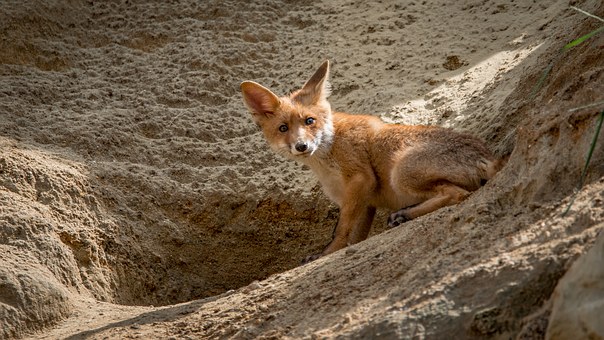 Teorie rozmanitých inteligencí H. Gardnera5.6. Podnětné prostředí a centra aktivit Podnětným prostředím pomáháme dětem vytvářet vlastní porozumění o:fyzikálnímu světu - prostřednictvím činností jako měření, vážení, stavby z kostek, práce se dřevem, hraní s pískem a vodou, užívání kladek a provazů, míchání barev;sociálním a kulturním informacím - prostřednictvím her, vaření, četby příběhů, dramatických her, účastí na obecních akcích a pomocí rozhovorů o nich;logice a matematice - měření, srovnávání, počítání, objevování ekvivalentů, logické řazení do sledu, třídění, klasifikace, atd.;vztahu mezi psaným a mluveným slovem - prostřednictvím častého kontaktu s knihami, písmeny, předčítáním, zapisováním řečeného učitelkou, vlastním „psaním“ a „čtením“, častým kreslením obrázků, poslechem pohádek, příběhů, vyjadřováním vlastních myšlenek a prožitků.Prostor tříd se snažíme v rámci možností dělit na části, které stimulují děti ke hře a práci. Tyto jednotlivé části nazýváme centra aktivit. Jsou to pracovní koutky, které umožňují hru i tvůrčí práci jednotlivcům i skupině dětí. Ve třídách se vyskytují jak pevná tak mobilní centra aktivit.Děti se učí tím, že si hrají a pracují s různými předměty a materiály, které jsou k dispozici v každém z center. Učí se také navzájem od sebe, nápodobou a pozorováním. Tím, že pracují v malých skupinkách, mohou spolu přirozeně komunikovat, řešit problémy, rozhodovat se, procvičovat si vyjadřovací schopnosti, učit se chápat a akceptovat rozdíly mezi lidmi. Jsou tak vedeny k samostatnosti a spolupráci.Zdi třídy i zdi chodeb jsou maximálně využívány k prezentaci výsledků individuální, skupinové i společné práce dětí. Při vstupu do třídy je tak zcela patrné, o čem se děti učí, které téma zpracovávají. Takto doplněné prostředí poskytuje spoustu podnětů k nezáměrnému učení, kdy mají děti neustále na očích produkty práce vlastní i práce druhých.V mateřské škole jsou tato centra aktivit: AteliérDramatikaKnihy a písmenaHudbaKostkyManipulační a stolní hryDomácnostDílnaPokusy a objevyŠkolní zahrada Ateliér Ateliér je určen pro výtvarné činnosti.Výtvarný ateliér rozvíjí city dětí, poskytuje možnost komunikovat beze slov, dovoluje uvolnit citový přetlak, dodává pocit síly a uspokojení z vytvořeného díla.Rozvíjí u dětí jemnou motoriku, hmat, zrakovou percepci, podporuje koordinaci oko-ruka.Učí vnímat barvu a tvar, rozpoznávat vlastní jméno, když si spolu s učitelem podepisuje svůj výkres.Učí děti plánovat si činnosti a déle se soustředit.Učitel v tomto centru podporuje v dětech originalitu, nesnaží se je nijak omezovat, omezuje na přípravu pomůcek a vysvětlení činnosti a technik, které budou děti provádět.Příklady činností, které zde děti mohou vykonávat: malovat a kreslit na dané téma různými technikami, experimentovat s barvami, modelovat z různých materiálů, vytvářet koláže a prostorové výrobky, vystřihovat, apod.DramatikaV centru Dramatika probíhají především napodobivé a námětové hry.Děti si hrají, napodobují dospělé a učí se různým sociálním rolím. Rozvíjejí své schopnosti zvládat různé situace a chápat je, vcítit se do druhého člověka, podělit se o věci a hračky. Rozvíjejí slovní zásobu a pojmové myšlení, vytvářejí abstraktní pojmy, učí se matematickým pojmům jako klasifikace, kategorie, děti si při hrách ověřují správnost svého úsudku, analyzují a zevšeobecňují. Učitel svými postoji ke hře ovlivňuje, zda děti jsou ke hře motivovány nebo ne, zda se dětská představivost rozvíjí, zda se děti cítí dostatečně volně na to, aby vyjadřovaly své city, nebo zda se stydí.Pedagogický tým má právě v tomto centru velký prostor pro pozorování a zaznamenávání témat, která si děti vybírají, s kým si hrají, jak se chovají, jaký mají postoj k druhým a jak jiné děti reagují na ně. Tyto záznamy poskytují cenné informace o potřebách dětí a o tom, jak se tyto potřeby vyvíjejí v čase. Mohou také poskytovat podklady pro příští projekty a plány.Příklady činností, které zde děti mohou vykonávat: hry na různá témata, dramatizace scének, motivační hry, apod.Knihy a písmenaCentrum Knihy a písmena slouží k podchycení zájmu o literaturu, o čtení a psaní, kde děti vnímají mluvenou a psanou podobu písma, kde manipulací s knihou i písmeny se pomalu s písmeny seznamují a postupně je rozpoznávají na základě tvaru.Prostředky k přirozenému vnímání čtení a psaní jsou do školky vnášeny přirozeným způsobem. Písmena a číslice využíváme k stabilní výzdobě třídy. Využíváme projektů a plánů činností, které kreslíme a také popisujeme znaky, čísly, písmeny, např. kalendář počasí, kde děti poznávají číslice, jména měsíců, názvy ročních období, dnů v týdnu, symboly počasí.V tomto centru se děti mohou prohlížet knihy, vyrábět své vlastní z různých materiálů, napodobují různé druhy písma. Centrum je odděleno tak, aby ho děti mohly v klidu užívat, kdykoli k tomu v návaznosti na denní plán mají chuť. Je zde stůl pro práci s písmeny. Děti zde mají k dispozici, tužky, pera, pastelky a další kancelářské pomůcky. V knihovně je dostatek knih pohádkových, obrázkových, populárně naučných, atd.Druh a úroveň knih zvolíme podle věku a zájmu dětí. Obměňují a doplňuji se podle tématu, na kterém děti právě pracují. Pedagog pomocí pečlivého výběru knih a materiálů zařizuje prostor. Je pro dítě partnerem ve zkoumání a dalším poznávání jazyka, je zdrojem informací a vzorem, pomáhá dětem s výběrem knih, poskytuje informace a předčítá z knih, povzbuzuje je v jejich zkoumání písmen a knih, dává jim možnost sebepoznávání i dobrou motivaci pro učení, je jazykovým vzorem, např. při přednesu poezie, modulace hlasu při práci s textem, jazykolamy.Společně navštěvujeme knihovnu.Příklady činností, které zde děti mohou vykonávat: poslouchat pohádky, básničky, říkadla, seznamovat se s knihou a jejím obsahem, prohlížet a vyhledávat obrázky k tématům, vyprávět příběhy podle obrázků a karet, opisovat slova do sešitu, psát nápodobou, vytvářet si své knihy doplněné o kreslené nebo vystřižené a nalepené obrázky, kreslit a psát fixy na tabuli, vystřihovat, porovnávat a nalepovat písmena, skládat puzzle, opisovat písmena na počítači nebo psacím stroji, diktovat text učiteli, hrát slovní hry a scrabble, hrát si se slovy a rýmem, využívat rozpočítadla, říkanky, vyprávět zážitky z filmu, divadla, označovat předměty nálepkami a symboly, luštit dětské křížovky a labyrinty, apod.HudbaHudba je jako univerzální prostředek komunikace, zábavy, poučení i uklidnění dětí nedílnou součástí každodenního programu.V centru Hudba mají děti k dispozici skutečné rytmicko-melodické nástroje, i nástroje, které si vyrobily samy: chrastítka, strunné nástroje z gumiček a krabičky, bicí nástroje (kostičky, plechovky, atd.), dechové nástroje (umělohmotné trubičky, atd.). Úloha dospělých je především v motivaci a osobním příkladu, ve vyhledávání vhodného pěveckého a hudebního materiálu.Nácviky písní se provádějí v ranním kruhu nebo při frontální činnosti v herně. Příklady činností, které zde děti mohou vykonávat: zpěv písní, rytmizace písní a říkadel, tanec, hudební hádanky, sluchové hry, poslech hudby, práce s folklorním materiálem, balet, apod.KostkyDěti si zde procvičují hrubou a jemnou motoriku, zvyšují sebedůvěru, rozvíjejí sociální a jazykové dovednosti, získávají cit pro geometrické obrazce, upevňují znalost z různých oblastí (matematika, fyzika), rozvíjejí inteligenci. Toto centrum je vybaveno kobercem, který dobře tlumí zvuky, kostky na něm nekloužou a děti zde mohou sedět i lézt.Děti zde mohou své složitější stavby ponechat do odpoledne nebo do příštího dne. Pomůcky jsou uspořádané tak, aby je děti poznaly a věděly, kde co najdou a kam mají pomůcky vracet.Jsou zde různé typy stavebnic a kostek, autíčka, dopravní značky, figurky zvířat a lidí, dopravní koberec.Pedagogický tým především dbá na to, aby centrum Kostky bylo pro děti atraktivní. Kostky a materiály do centra přidáváme, ubíráme a obměňujeme podle toho, jak se hra během roku rozvijí, a podle tématu. Závisí to vždy na konkrétní skupině dětí.Učitel sleduje děti při aktivitě - do jaké míry jsou zaujaté hrou, jestli pracují samy nebo s jinými, povídá si s nimi o jejich práci, klade jim otázky týkající se účelu, postupu stavby, apod. Ptá se, jak budou řešit problém, ale nezasahuje předčasně radou.Příklady činností, které zde děti mohou vykonávat: přenášet a třídit kostky, vytvářet stavby k různým tématům, hrát si na dopravu, poznávat tvary, barvy, velikosti, určovat polohu, stavět z kostek překážkové dráhy, stavět podle plánu, apod.Manipulační a stolní hryCentrum manipulačních her je zaměřené především na rozvoj jemné motoriky, fantazie, trpělivosti, vůle pro dokončení díla, poznávání barev, geometrických tvarů, číslic, zvířat, rostlin, druhů práce.Rozvíjejí se zde matematické představy jazykové a sociální dovednosti, buduje se základ pro pozdější čtení, ale i tvůrčí a estetické vyjádření. Při společenských hrách se děti učí barvám, počítání, dodržování pravidel, sebeovládání a rozvíjení dovedností spolupracovat, mít radost ze hry, přijímat úspěch i neúspěch, který není závislý na výkonu, ale na náhodě, a vyrovnávat se s ním.Děti zde mají k dispozici různá pexesa, domina, puzzle, skládačky, kuličky, mozaiky, korálky různých velikostí, tvarů a různých materiálů na navlékání, barevné magnety s kovovou tabulkou, magnetické tabulky, stavebnice a společenské hry. Jsou zde také pomůcky pro rozvoj smyslů, např. hmatový pytlík, smirkové destičky, přírodniny k třídění, drobné předměty k čištění, vkládací tvary s úchyty, atd.Učitel především děti při hře pozoruje, dělá si poznámky o tom, jakou hru si kdo volí, je-li pro něj těžká nebo málo náročná, aby mohl postupně nabízet dítěti hru na vyšší úrovni, když ta předešlá byla dostatečně naplněna. Do her se zapojuje jen tehdy, když si děti neumějí poradit a požádají o pomoc. I v takovém případě nejprve doporučí dítěti, ať se poradí s kamarádem, a teprve v případě neúspěchu nastupuje učitel se svou radou - nejefektivnější je učení od kamaráda, který již danou dovednost či vědomost zvládl. Učitel také děti učí, jak se o věci starat, podněcuje je k tomu, aby dokončily započatou práci a správně roztřídily a uklidily materiály.Příklady činností, které zde děti mohou vykonávat: stavby ze stavebnic podle vlastni fantazie a na dané téma, hry s dominem, pexesem, skládat puzzle, vytvářet mozaiky z různých tvarů, společenské hry, navlékat korálky podle daného návodu i podle vlastní fantazie, apod. DomácnostCentrum Domácnost je pracovní koutek, kde si děti mohou hrát na domácnost, a to nejen „jako”, ale doopravdy. Toto centrum je vybaveno nábytkem, který bývá v kuchyni - pracovním stolem, příborníkem, policemi na nádobí, malým vařičem, přenosnou elektrickou nebo mikrovlnnou troubou. Nádobí je funkční. Kuchyňka se vybavena linkou s dřezem. Učitel v centru Domácnost naplňuje roli partnera, poradce, dohlíží na bezpečnost. Vypomůže pří čtení a psaní receptů, vysvětlí postup práce, dbá na hygienu, ale nezasahuje do práce dětí, dokud o to samy nepožádají.Příklady činností, které zde děti mohou vykonávat: příprava salátů, pomazánek, jednohubek, pečení buchty, cukroví, vizovického pečiva, vaření pudinku, krupice, polévky, čaje, pečení placek, palačinek, apod.DílnaV tomto pracovně technicky zaměřeném centru aktivit budou mít děti možnost pracovat s různým materiálem a nástroji, které obyčejně vidí v dílnách svých rodičů.Základním vybavením tohoto centra bude ponk a různé nářadí.Funkce učitelského týmu v centru Dílna je především v motivaci k této práci pro všechny děti, aby získaly dobrý vztah k manuálním činnostem. Pedagog především vysvětluje dětem pravidla bezpečnosti při práci v dílně, podporuje dětské nápady, i když se mohou jevit příliš náročné. Jejich realizace nemusí být dokonalá, důležité je, aby děti uspokojovala. Dosud neznámé technické dovednosti, které děti přivedou k cíli, předvede pedagog. Příklady činností, které zde děti mohou vykonávat: zatloukat hřebíky, řezat menší kousky z prkýnek, zhotovovat různé předměty - ptačí budky, krmítka, žebříčky ke květinám, zhotovovat makety lodí, aut, letadel, vytvářet doplňky k hrám v jiných centrech, vytvářet prostorové stavby z krabic - domy, zvířata, opravovat pokažené a poškozené hračky, apod.Pokusy a objevyCentrum Pokusy a objevy slouží k různým pozorováním, k pokusům biologickým i chemickým, k pěstování rostlin a k objevování. Zde je také umístěn koutek živé a neživé přírody, děti se mohou starat o malé zvíře. Koutek je vybaven různými přírodninami a pomůckami.Děti vytvářejí Knihu pokusů a objevů, používají naučné knihy a encyklopedie, které si sem mohou přinést z Centra Knihy a písmena.Pedagogický tým má v tomto centru významnou roli, která spočívá především v dobré motivaci k této práci pro všechny děti. Při většině pokusů potřebují asistenci dospělého. Pedagogové vedou děti ke zkoumání materiálů, k řešení problémů a k zájmu o příčinu dění, zapisují jednotlivé pokusy do Knihy objevů a pokusů, kterou děti doplňují nákresy. Příklady činností, které zde děti mohou vykonávat: pozorovat lupou hmyz, rostliny, přírodniny, strukturu dužin ovoce a zeleniny, dělat pokusy se světlem, s roztoky, s magnetem a kovovými pilinami, dělat otisky a odlitky ze sádry, zhotovovat herbář, analyzovat strukturu přírodnin živých i neživých, pozorovat, co rostliny potřebují k životu, chovat zvířata, krmit je a pomáhat při úklidu, apod.Toto centrum je vybudováno v blízkosti hygienického zařízení, s podlahovou krytinou, která se dá snadno udržovat. Je zde umístěn stůl, který má místo pracovní desky zapuštěnou vaničku, ve které je písek nebo voda, případně jiné hmatově zajímavé materiály, např. piliny, sníh, podzimní spadané listí, žaludy, kaštany, odřezky dřeva, kusy ledu, a to podle potřeby, tématu nebo projektu. Jsou zde také vhodné doplňky, jako jsou kbelíky, lopatky, formičky, Školní zahradaPobyt venku pomáhá dobře vyvážit den, uvolnit se od stresu, nabízí možnost k novému poznávání, pozorování, novým zážitkům a zkušenostem. Děti si pro pobyt na zahradě přinesou starší oblečení, které je nebude omezovat u hry, aby nemělo strach z poškození drahých věcí.Školní zahrada bude v bezpečná, ale podnětná. Zahradu chceme dovybavit takovým způsobem, aby byla také rozdělena na koutky s různým zaměřením – voda, relaxace, pěstování, chovatelství, práce na zahradě, atd..Dřevěné herní prvky - prolézačkyProlézačky slouží především ke zvyšování kondice, obratnosti a síly, ale také ke zlepšování sebedůvěry a spolupráce. PískovištěPískoviště se musí udržovat v čistotě, podle hygienických předpisů měnit písek, v letních měsících bude stíněno přístřeškem nebo slunečníkem. U pískoviště budou nádoby s vodou a ručníky na umytí rukou.Prostor pro atletické a míčové hryJe to část zahrady, kde děti mohou sportovat, hrát míčové a jiné hry. K těmto činnostem budou děti mít k dispozici vhodné nářadí a náčiní.PozemekNa pozemku budou děti moci pěstovat květiny, byliny, zeleninu, ovoce. V budoucnu i zvířátka.Tiché místoTiché místo bude ve stínu pod vzrostlým stromem, kam děti mohou odejít a z dálky se dívat na ostatní, odpočívat, snít, relaxovat nebo poslouchat pohádku, čtenou učitelem, atd. Toto místo je za pěkného počasí vybaveno dekami, podložkami, malým stanem, slunečníky, pastelkami, omalovánkami, drobnými hračkami.Další vybavení zahradyK dalšímu vybavení zahrady patří kopec, na kterém mohou děti trénovat běh, lezení do kopce, v zimě se z něj klouzat, bobovat, lyžovat.Otevřené ohniště, se dá využívat při společných akcích s rodiči, atd. Pro osvěžení v horkých dnech bude zahrada vybavena vodními rozprašovači. Na zahradě jsou umístěna krmítka pro ptáky, o která se děti v zimě starají. Příklady činností, které zde děti mohou vykonávat: přelévat vodu, hry s vodními mlýnky, hry s plovoucími hračkami, hry s mýdlovou vodou, praní prádla pro panenky, pokusy s předměty, které se potopí a které plavou - třídění, pouštět lodičky, psát do písku, otiskovat předměty do vlhkého písku, stavět z písku, doplňovat stavby přírodninami, pozorovat, jak taje led, sníh, sledovat jeho čistotu, apod.Vycházky a výletySoučástí pobytu venku jsou vycházky a výlety do okolí mateřské školy, které dětem rozšiřují obzor a poskytují mnohé poučení. Vycházky se plánují vždy k probíranému tématu, např. děti navštíví knihovnu, obchody, pracoviště rodičů, stavby, les, řeku, sběrný dvůr, hasiče, chovatele atd. Klíčovými body každého výletu jsou bezpečnost a dohled. Učitelé plánují, co budou dělat venku, stejně pečlivě, jako plánují činnosti ve třídě.5.7. Vzdělávání dětí se speciálními vzdělávacími potřebami, dětí nadaných a dětí s nedostatečnou znalostí českého jazyka (cizinců)RVP PV vychází ve své základní koncepci z respektování individuálních potřeb a možností dítěte. Z toho důvodu je RVP PV základním východiskem i pro přípravu vzdělávacích programů pro děti se speciálními vzdělávacími potřebami.Dítětem se speciálními vzdělávacími potřebami je dítě, které k naplnění svých vzdělávacích možností nebo k uplatnění a užívání svých práv na rovnoprávném základě s ostatními potřebuje poskytnutí podpůrných opatření. Tyto děti mají právo na bezplatné poskytování podpůrných opatření z výčtu uvedeného v § 16 školského zákona. Podpůrná opatření realizuje mateřská škola. Podpůrná opatření se podle organizační, pedagogické a finanční náročnosti člení do pěti stupňů. Podpůrná opatření prvního stupně uplatňuje škola nebo školské zařízení i bez doporučení školského poradenského zařízení na základě plánu pedagogické podpory (PLPP). Podpůrná opatření druhého až pátého stupně lze uplatnit pouze s doporučením ŠPZ. Začlenění podpůrných opatření do jednotlivých stupňů stanoví Příloha č. 1 vyhlášky č. 27/2016 Sb.Stanovené rámcové cíle i očekávané výstupy ŠVP jsou pro všechny děti společné. Při plánování a realizaci vzdělávání dětí s přiznanými podpůrnými opatřeními má pedagog na zřeteli fakt, že se děti ve svých individuálních vzdělávacích potřebách a možnostech liší. Účelem podpory vzdělávání těchto dětí je plné zapojení a maximální využití vzdělávacího potenciálu každého dítěte s ohledem na jeho individuální možnosti a schopnosti. Při vzdělávání dítěte se speciálními vzdělávacími potřebami pedagog zahrnuje do svých vzdělávacích strategií podpůrná opatření. Důležitou podmínkou úspěšnosti předškolního vzdělávání dětí se speciálními vzdělávacími potřebami je nejen volba vhodných (potřebám dětí odpovídajících) vzdělávacích metod a prostředků, které jsou v souladu se stanovenými podpůrnými opatřeními, ale i uplatňování vysoce profesionálních postojů učitelů i ostatních pracovníků, kteří se na péči o dítě a jeho vzdělávání podílejí. Rozvoj osobnosti dítěte s přiznanými podpůrnými opatřeními závisí na citlivosti a přiměřenosti působení okolí mnohem více, než je tomu u dítěte, které není ve svých možnostech primárně omezeno. Při vzdělávání dětí se speciálními vzdělávacími potřebami spolupracuje učitel úzce s rodiči a dalšími odborníky, využívá služby školských poradenských zařízení.5.7.1 Podpůrná opatřeníPodpůrná opatření 1. stupně Pokud na základě pedagogické diagnostiky zjistíme, že má dítě obtíže při vzdělávání, které vyžaduje minimální úpravu podmínek, škola zpracuje Plán pedagogické podpory dítěte (PLPP), který zahrnuje mj. popis obtíží a speciálních vzdělávacích potřeb dítěte a podpůrná opatření prvního stupně. PLPP bude vyhodnocen nejpozději po třech měsících. Podkladem pro zpracování PLPP je ŠVP.Nebude-li poskytování podpůrných opatření prvního stupně postačující, doporučí škola vyšetření dítěte ve školském poradenském zařízení (ŠPZ). Zprávu z vyšetření obdrží zákonní zástupci dítěte, škola dostane doporučení a na jehož základě sestaví Individuální vzdělávací plán (IVP), který obsahuje mj. podpůrná opatření druhého až pátého stupně (dle doporučení ŠPZ). Nejsou-li podpůrná opatření dostačující, školské poradenské zařízení vydá doporučení stanovující jiná podpůrná opatření, případně stejná podpůrná opatření vyššího stupně.Podpůrná opatření 2. - 5. stupněOd druhého stupně podpory jsou podpůrná opatření stanovována ŠPZ po projednání se školou a zákonným zástupcem dítěte. Pravidla pro použití podpůrných opatření školou a školským zařízením stanovuje vyhláška č. 27/2016 Sb.Pro děti s přiznanými podpůrnými opatřeními od druhého stupně je podkladem pro zpracování IVP doporučení ŠPZ. V IVP se vzdělávací obsah upraví tak, aby byl zajištěn soulad mezi vzdělávacími požadavky a skutečnými možnostmi dětí, tak aby vzdělávání směřovalo k dosažení jejich osobního maxima. Úpravy obsahu a realizace vzdělávání žáků s přiznanými podpůrnými opatřeními od třetího stupně podpůrných opatření jsou předmětem metodické podpory. Pedagogickým pracovníkům je zajištěna metodická podpora formou dalšího vzdělávání pedagogických pracovníků. Podmínky vzdělávání dětí s přiznanými podpůrnými opatřeními Pro úspěšné vzdělávání těchto dětí škola umožní: uplatňování principu diferenciace a individualizace vzdělávacího procesu při plánování a organizaci činností včetně určování obsahu, forem i metod vzdělávánírealizaci a naplňování všech stanovených podpůrných opatřeníosvojení specifických dovedností v úrovni odpovídající individuálním potřebám a možnostem dítěte zaměřených na samostatnost, sebeosluhu  a základní hygienické návyky v úrovni odpovídající věku dítěte a stupni postiženíspolupráci se zákonnými zástupci dítěte, ŠPZ, v případě potřeby spolupráci s dalšími odborníkysnížení počtu dětí ve třídě v souladu s právními předpisypřítomnost asistenta pedagoga, dle stupně přiznaného podpůrného opatřenípři vzdělávání dítěte, které nemůže vnímat řeč sluchem, jako součást podpůrných opatření vzdělávání v komunikačním systému, který odpovídá jeho potřebám a s jehož užíváním má zkušenostpři vzdělávání dítěte, které při komunikaci využívá prostředky alternativní nebo augmentativní komunikace, jako součást podpůrných opatření vzdělávání v komunikačním systému, který odpovídá jeho vzdělávacím potřebám; Pokud zákonný zástupce dítěte přes opakovaná upozornění a vysvětlení důsledků nenavštívil ŠPZ za účelem nastavení podpůrných opatření ve vzdělávání dítěte a způsobil tak dítěti obtíže při vzdělávání (protože škola sama dostatečná podpůrná opatření vytvořit nemůže) může se škola obrátit na zástupce orgánu veřejné moci (OSPOD) a v souladu se zákonem o sociálně právní ochraně dětí požádat o součinnost.Pravidla pro zpracování, hodnocení, aktualizaci PLPP a IVPZpracování PLPP je v kompetenci učitelek. Zpracování  IVP je v kompetenci ředitelky školy, zástupkyně školy a pedagogů, kteří jsou zařazeni v 10. Platové třídě ve spolupráci třídních učitelek, zákonných zástupců a asistenta pedagoga. Cílem PLPP a IVP je zajistit pro děti v mateřské škole podmínky, které reflektují a všestranně rozvíjí jejich možnosti a dovednosti s ohledem na aktuální situaci, vývojový stupeň a zdravotní stav.Pokud dopředu víme, že se jedná o dítě se speciálními vzdělávacími potřebami, může se dítě zapojit do předadaptačního programu „Miniškolička“, již před samotným vstupem do MŠ. Již v tomto období může vedení školy ve spolupráci s rodiči promyslet a navrhnout potřebná opatření v nejvyšším zájmu dítěte – stavební úpravy, nákup speciálních pomůcek a hraček.  V průběhu měsíců září a říjen učitelka na základě pečlivé pedagogické diagnostiky vyhodnotí děti, které potřebují podpůrná opatření a po konzultaci s ředitelkou školy určí také, zda bude dítěti vypracován PLPP nebo bude zákonným zástupcům doporučena návštěva ŠPZ.Podpůrná opatření 1. stupněNa základě výsledků pedagogické diagnostiky a konzultaci s ředitelkou školy, zpracovávají třídní učitelky PLPP.Jedná se o taková opatření, která pomohou dítěti v rozvoji oslabených funkcí, např. s motorickou obratností, špatnou koncentrací pozornosti, s úchopem pomůcek, s rozvojem vnímání, řeči, s verbální obratností, s dovedností reprodukovat a pamatovat si instrukce i zadání práce, střídat činnosti a respektovat tempo dítěte. V PLPP učitelka uvede charakteristiku dítěte a popis jeho oslabených funkcí, dále navrhne cíle a metody a pomůcky pro rozvoj těchto funkcí, vhodnou organizaci výuky a spolupráci se zákonnými zástupci.Hodnocení PLPP provádí učitelky průběžně a po 3 měsících konzultují vyhodnocení s ředitelkou školy.Podpůrná opatření 2. – 5. stupněPokud se ukáže, že podpora dítěte prostřednictvím PLPP není dostačující, požádá učitelka po konzultaci s ředitelkou školy zákonného zástupce, aby navštívil ŠPZ, které může následně doporučit podpůrná opatření vyšších stupňů.Na základě doporučení ŠPZ zpracovává ředitelka IVP. IVP konzultuje se zákonnými zástupci dítěte, třídními učitelkami, popř. asistentem pedagoga a ŠPZ nejpozději do 1 měsíce od obdržení správy z ŠPZ. Pokud je na třídě asistent pedagoga, vede o dítěti Deník, ve kterém zaznamenává nejen pokroky či nezdary dítěte, ale také návrhy do IVP.IVP průběžně hodnotí třídní učitelky, popř. ve spolupráci s asistentem pedagoga (minimálně 1x za 3 měsíce) a své závěry konzultují s ředitelkou, která následně rozhodne o dalším postupu.Se zákonnými zástupci jsou realizovány individuální konzultace, dle potřeby, min. 2x za školní rok. V případě podpůrného opatření v podobě asistenta pedagoga, je v náplni práce třídních učitelek ho metodicky vést a úzce s ním spolupracovat, jak při plánování činností pro dítě, tak jeho hodnocení. Asistent pedagoga vypracuje dítěti Profil na jednu stránku, který dá k dispozici všem pedagogům a zaměstnancům školy, kteří s dítětem přijdou do styku.  Nemůže-li učitelka ze závažných důvodů zabezpečit bezodkladné poskytování doporučeného podpůrného opatření, informuje ředitelku školy a škola po projednání se ŠPZ a na základě informovaného souhlasu zákonného zástupce dítěte, poskytne, po dobu nezbytně nutnou, jiné obdobné podpůrné opatření stejného stupně.Shledá-li učitelka po konzultaci s ředitelkou školy, že podpůrná opatření nejsou dostačující nebo nevedou k naplňování vzdělávacích možností a potřeb dítěte, doporučí zákonnému zástupci dítěte využití poradenské pomoci ŠPZ, tedy PPP nebo SPC. Obdobně postupuje i v případě, shledá-li, že poskytovaná podpůrná opatření již nejsou potřebná5. 7. 2 Vzdělávání dětí mimořádně nadanýchŠkola prostřednictvím kvalitní pedagogické diagnostiky a ve spolupráci s Menzou ČR vyhledává mimořádně nadané děti a formou integrovaného vzdělávání a individualizované výuky podporuje rozvoj jejich talentu, tak aby bylo plně využito potenciálu každého dítěte s ohledem na jeho individuální možnosti. Rozvoj a podpora mimořádných schopností a nadání dítěte je zajišťována:předkládáním vyššího stupně složitosti nabízených činnostívyužitím vhodných didaktických pomůcek, materiálůvolbou vhodných metod, forem výukyindividuálním přístupemprací s IT technologieminabízenými specifickými činnostmi5. 7. 3 Jazyková příprava dětí s nedostatečnou znalostí českého jazykaŠkola prostřednictvím kvalitní pedagogické diagnostiky a ve spolupráci se ŠPZ aktivně vyhledává děti, které pocházení z jiného jazykového a kulturního prostředí a následně dětem na podkladě diagnostiky poskytuje patřičná podpůrná opatření.Rodičům, kteří sami neovládají český jazyk na úrovni rodilého mluvčího škola zajistí a uhradí předkladatele. Škola je také vybavena on- line hlasovým překladačem Langie S2, který dokáže překládat až z 53 jazyků. Tento překladač je využíván i při komunikaci s dětmi.Organizace výuky pro děti cizince v povinném předškolním vzdělávání (poslední ročník před nástupem na základní školu)1 – 3 děti cizinciBude poskytována individuální jazyková podpora v rámci běžných vzdělávacích činností.4 – a více dětí cizincůŠkola zřizuje bezplatnou skupinu pro jazykovou přípravu a dětem poskytuje jazykovou přípravu pro zajištění plynulého přechodu do základního vzdělávání.Rozsah: 45min./týden, tato hodina bude do dvou nebo více bloků v průběhu týdne. Do skupiny mohou být na základě posouzení potřebnosti ředitelem školy zařazeny i jiné děti,  které mají prokazatelně obdobné integrační potřeby jako děti cizinci (mladší, s českým občanstvím apod.), a to i do vyššího počtu než osm dětí, pokud to není na újmu kvality jazykové přípravy dětí cizinců. Při přechodu na základní školu by děti s nedostatečnou znalostí českého jazyka měly mít takové jazykové a sociokulturní kompetence v českém jazyce, které jim umožní se zapojit do výuky a dosáhnout školního úspěchu.Podpůrným materiálem při vzdělávání dětí s nedostatečnou znalostí českého jazyka je Kurikulum češtiny jako druhého jazyka pro povinné předškolní vzdělávání, který lze využívat při individualizované práci s dětmi s nedostatečnou znalostí českého jazyka již od nástupu do mateřské školy.5.8. Vzdělávání dětí mladších tří letPodmínky pro vzdělávání Pro zajištění kvalitních podmínek pro vzdělávání dětí ve věku od 2 do 3 let jsou ve škole zajištěna opatření týkající se zajištění bezpečnostních, hygienických, prostorových i materiálních podmínek, včetně přizpůsobení organizace vzdělávání. Věcné podmínky Prostředí poskytuje dostatečný prostor pro volný pohyb i hru dětí a zároveň bezpečí a klid pro odpočinek v průběhu celého dne, jak je uvedeno v Rámcovém vzdělávacím programu pro předškolní vzdělávání. Hygienické podmínky Stávající hygienické předpisy pro vzdělávání dětí ve věku od 2 do 3 let jsou již zohledněny (viz vyhláška č. 410/2005 Sb., o hygienických požadavcích na prostory a provoz zařízení a provozoven pro výchovu a vzdělávání dětí a mladistvých, ve znění pozdějších předpisů). Záměry:Pro zajištění osobní hygieny dětí nakoupit nočníky (zajištěno jejich adekvátního vymývání a dezinfekce).Přebalovací stůl a odpadkový koš s nožním ovládáním. Police na ukládání plenek a vlhčených ubrousků, krémů či zásypů. Životospráva V oblasti životosprávy je denní režim upraven dle potřeb dětí (zejména v souvislosti s individuální potřebou aktivity, odpočinku nebo spánku jednotlivých dětí). Personální podmínky Je optimálně využita maximální možná výše úvazků pedagogických pracovníků. Rozpis přímé pedagogické činnosti pedagogů je stanoven tak, aby bylo možné co největší souběžné působení pedagogů v rámci třídy mateřské školy v organizačně náročnějších částech dne. Organizace vzdělávání Z hlediska organizačního zajištění chodu umožňujeme dětem zejména individuálně přizpůsobený adaptační režim, dostatek času na veškeré aktivity včetně převlékání a stravování. V souladu s právními předpisy zohledňujeme počet dětí ve třídě mateřské školy. Organizace vzdělávání je plně v kompetenci ředitele mateřské školy. Stravování Při přijetí dítěte do mateřské školy po dohodě se zákonným zástupcem dítěte je stanoven způsob a rozsah stravování dítěte, a to tak, aby se dítě, je-li v době podávání jídla přítomno v mateřské škole, stravovalo vždy. To znamená, že má nárok na stravování formou přesnídávky, oběda a svačiny, a to v souvislosti s délkou dohodnutého pobytu v mateřské škole. Školní stravování se řídí stanovenými výživovými normami a rozpětím finančních limitů na nákup potravin (vyhláška č. 107/2005 Sb., o školním stravování). Děti mladší 3 let jsou zařazovány do skupiny strávníků (3 – 6 let) uvedené v Příloze č. 1, vyhlášky o školním stravování. Množství stravy poskytované pro tyto děti je vhodné přizpůsobit podle jejich individuální potřeby. Bezpečnostní podmínky Se zajištěním bezpečnosti úzce souvisí již výše zmíněné podmínky, jejichž optimální nastavení může eliminovat případná bezpečnostní rizika. Při zvýšení počtu dětí při specifických činnostech, například sportovních činnostech, nebo při pobytu dětí v prostředí náročném na bezpečnost určí ředitel mateřské školy k zajištění bezpečnosti dětí dalšího pedagogického pracovníka, ve výjimečných případech jinou zletilou osobu, která je způsobilá k právním úkonům a která je v pracovněprávním vztahu k právnické osobě, která vykonává činnost mateřské školy. Je zajištěno, aby se děti mladší 3 let vzdělávaly nejvýše ve druhém nadzemním podlaží. Děti ve věku od 2 do 3 let jsou skupinou osob se zvýšeným požárním rizikem. Obsah vzděláváníV současné době neexistuje doporučený obsah vzdělávání dětí ve věku 2 -3 let. Tuto metodiku ministerstvo školství přislíbilo vydat do června 2017. Do té doby budeme děti mladší tří let vzdělávat dle platného ŠVP naší MŠ. Specifika práce shrnujeme v námi sestaveném Programu pro dvouleté děti. Program pro děti mladší dvou letNa základě zkušeností nabízíme program pro děti mezi 2. a 3. rokem, který je postaven na:chápajícím a láskyplném  přístupu dospělých k dětem,prostředí přizpůsobené dvouletým dětem – bezpečné, strukturované pro jasnou orientaci a vhodné k učení základních návyků – pořádku a řádu, sebeobsluhy a v neposlední řadě možnost zkušenosti z pokusů, omylů a chyb,místečko ve třídě pro dvouleté děti – bezpečně vymezené, přesto součástí celku,část programu společnou s dětmi staršími – obohacující pro mladší i starší děti,program hraní, vzdělávání a podpory rozvoje dvouletých dětí výtvarné, hudební, tělesné činnosti uzpůsobené dětem mladším tří let,pomůcky, hračky a materiál pro dvouleté děti,podmínky pro sebeobsluhu dvouletých dětí – přístup k dětským záchodům a umyvadlům, vše důležité ve výšce a velikosti pro malé děti, podpora samostatnosti a rozhodování,odpočinkový koutek v pokojíčku ve třídách.1. Dítě a jeho těloDílčí vzdělávací cíle (co pedagog u dítěte podporuje):podpora přirozené snahy dítěte k pohyburozvoj snahy dítěte o samostatnost při manipulaci a experimentaci s hračkami a předměty, se kterými přichází do styku; samostatnosti u jídla (uklízet po sobě, jíst lžící, pít z hrnečku, neznečišťovat svévolně stůl, nesahat rukou do jídla); při mytí (namydlit se a opláchnout si ruce, samostatně si dojít na záchod); samostatného používání kapesníku; samostatného svlékání a oblékání některých části oděvu (kalhoty, ponožky), samostatného vyzouvání a obouvání, uklízení oblečení navyhrazené místo.Vzdělávací nabídka (co pedagog dítěti nabízí):činnosti vedoucí ke zdokonalování chůze (chůze v tempu udávaném bicím nástrojem, při říkadle; slalom, překračování nízkých překážek); chůze po schodech nahoru bez držení; běhu (maximální doba běhu 20 vteřin; běh na smluvený signál); skoků a poskoků (přeskakování: např. lana ležícího na zemi, skákání snožmo, skoky ve dřepu (žába), skoky z nohy na nohu, skákání na měkkou podložku (z výšky i z dálky); natahování se pro různé předměty; přelézání, podlézání a lezení na žebřík/žebřiny s oporou; válení sudů; kolébka (předchází kotoulu); chůze po kladině; výstup na překážku a sestup z překážky; houpání na laně (za ruce a nohy); podávání a házení lehkých předmětů (přehazování papírových koulí přes lano, předávání míčků z ruky do ruky, hody míčem o zeď/zem, házení kroužků a míčků do koše umístěného nad hlavou dítěte (trénink házení horním obloukem); posílání předmětů.stavění složitějších a členitějších staveb z různého materiálu podle naznačovaného záměru i podle vlastní fantazie; seznamování se a hra s různým materiálem (písek, voda - přelévání, tráva, listí, dřívka, kameny, plastelína, papír – trhání, skládání, nalepování, korálky - navlékání).zdravotní cviky: předklon a záklon hlavy, otáčení hlavy za hračkou; v lehu na zádech přitisknout bedra a ramena k zemi, jízda na kole v lehu na zádech; napodobení ptáka, stříšky; prohýbání páteře ve vzporu klečmo (kočička); protahování paží, krčení, protřepávání; pérování v kolenou).zařazovat jednoduché rytmické pohyby paží, nohou, tleskání, podupy, kroky a poskoky na místě i z místa (spojení s básničkou, písničkou); taneční improvizace na dětskou hudbu; jednoduché tanečky; cval vpřed (koník); hra na dětské (popř. Orffovy) hudební nástroje; rozvíjení sluchové citlivosti na zvucích hudební i nehudební povahy; poznávání některých hudebních nástrojů (i podle zvuku); poznávání rozdílů ve výšce a síle tónů; poznávání písní podle melodie; zařazování hry na nástroje do příběhů, zpívat písně malého rozsahu; spojování zpěvu s rytmickým doprovodem; zařazování říkadel a popěvků i do mimohudebních činností; hrát s dětmi jednoduché pohybové hry.Očekávané výstupy (co dítě zpravidla dokáže ve třech letech):chůze do schodů i ze schodů překonávání vzdálenosti skokem (již dříve skok na místě, z malé výšky)jízda na tříkolcestoj na jedné nozenavlékání korálkůnapodobování vertikální, horizontální a kruhové čáry při kresbějíst lžící (nepřevracet ji, nebryndat)převléknout se, rozepínat knoflíkysamostatně použít toaletu, umýt si rucedítě ve třech letech zná a pojmenuje viditelné části těla, projevuje samostatnost a vynalézavost v sebeobsluze, samostatně se umývá v závislosti na režimu dne.2. Dítě a jeho psychikaJazyk a řečDílčí vzdělávací cíle (co pedagog u dítěte podporuje):rozvoj řečových schopností a jazykových dovedností receptivních (vnímání, naslouchání, porozumění) i produktivních (výslovnosti, vytváření pojmů, mluvního projevu, vyjadřování)rozvoj komunikativních dovedností (verbálních i neverbálních) a kultivovaného projevu rozšiřování slovní zásoby, rozvoj srozumitelného řečového projevu i ve víceslovných větáchVzdělávací nabídka (co pedagog dítěti nabízí):nechat děti sdělovat své zážitky a přání; vést je soustavně k řečovému projevu v rozmanitých situacích, vést s dítětem individuální konverzaci, podporovat porozumění hovorové řeči; být kvalitním mluvním vzorem pro pomoc při rozšiřování slovní zásoby a používání různých slovních druhů, dbát na gramatickou správnost, zřetelnost, přiměřenost obsahu, tón a tempo vlastní řeči.učit děti vyřídit jednoduché vzkazyvést děti k tomu, aby se vyjadřovali více slovy než gesty, aby použily jednoduchých větvyprávět dětem přiměřeně jednoduché příběhy a pohádky, podporovat děti ve sledování děje jednoduché scénky, učit je rozumět jednoduchému vyprávění ilustrovanému obrázky.nechat dítě vypravovat o tom, co vidí kolem sebe, o svých zážitcích, pokusit se reprodukovat krátkou pohádku.podněcovat děti k reprodukování krátkých říkanekOčekávané výstupy (co dítě zpravidla dokáže ve třech letech):reprodukovat krátké říkanky, básničky (zapamatuje si je)sestavit větu (minimálně o třech slovech)vyprávět jednoduchý příběh, který vícekrát slyšeloPoznávací schopnosti a funkce, představivost a fantazie, myšlenkové operaceDílčí vzdělávací cíle (co pedagog u dítěte podporuje):slovní označování toho vidí na obrázku; rozvoj paměti, představivosti, myšlení – třídění, srovnávání, stavění; udržování potřebného sledu činností a chápání jejich souvislostí v napodobivé hře.posilování přirozených poznávacích citů (zvídavosti, zájmu, radosti z objevování apod.) vytváření pozitivního vztahu k intelektuálním činnostem a k učení, podpora a rozvoj zájmu o učenívytváření základů pro práci s informacemiVzdělávací nabídka (co pedagog dítěti nabízí):cvičení paměti při běžných činnostech i během hry.Očekávané výstupy (co dítě zpravidla dokáže ve třech letech):chápe pojmy (např. slovo pes neoznačuje jednoho konkrétního psa)chápe, že pomocí obrátku může vyjádřit něco konkrétníhorozlišovat v množině maximálně 4 prvků (když předmět zmizí, hledá jej)rozlišuje barvydítě dokáže formulovat svou představu o tom, na co si bude hrát.Sebepojetí, city a vůleDílčí vzdělávací cíle (co pedagog u dítěte podporuje):rozvíjet u dětí pocity jistoty, sebevědomí; vytvářet podmínky pro rozvoj aktivity a samostatného projevu dětí. rozvoj vlastností dítěte během hry i běžných činností.při každé možné příležitosti poskytovat nápadné a citově přitažlivé poučení (rozvíjet poznatky a zkušenosti); utvářet počátky mravního vědomí.rozvíjet pocit samostatnosti a snahu dosáhnout určitého cíle; vést děti k dokončení hry; rozvíjet vytrvalost, snahu napodobit a dokončit činnost; rozvíjet prvky cílevědomosti ve hře (zvláště v konstruktivní a napodobivé); předcházet pocitům strachu a vést děti k jejich překonávání; vytvářet předpoklady pro posilování soustředěnosti dítěte na určitou činnost; rozvíjet pocit uspokojení s výsledků vlastní činnost.Vzdělávací nabídka (co pedagog dítěti nabízí):spontánní hrapovzbuzovat děti pro zaujaté, samostatné činnosti; vést děti k samostatnější volbě námětu hry.Očekávané výstupy (co dítě zpravidla dokáže ve třech letech):mluvit o sobě v první osobězná své jméno, pohlavídítě zná své jméno i příjmení, svou značku.3. Dítě a ten druhýDílčí vzdělávací cíle (co pedagog u dítěte podporuje):prohlubovat osvojení nejjednodušších pravidel chování dětí v kolektivu; učit děti, co ruší soulad a pořádek při společném soužití; učit děti poprosit, poděkovat, pozdravit.podporovat sympatie a kamarádské vztahy k druhým, učit děti udělat druhým radost; pomáhat navazovat sociální a citové kontakty s druhými dětmi; dávat dětem najevo svůj zájem, náklonnost, zúčastněnost; posilovat pocit bezpečí dítěte v kontaktu s pedagogem a ostatními dětmi.rozvíjet u dětí pocit zodpovědnosti za druhé, ochotu pomoci; rozšiřovat a upevňovat citové vztahy dětí ke členům rodiny, podněcovat radost z opětovného setkání; podporovat u dětí rozvíjející se pocit sounáležitosti k rodině, vést s dětmi individuální rozhovory o členech rodiny; podporovat citový vztah k domovu a k mateřské škole; prohlubovat citové vztahy k dospělým i dětem (vyjadřovat je slovně).podporovat rozvoj vyšších citů – soucit, snaha pomáhat druhým, podporovat děti v altruismu.podporovat slovní komunikaci a domlouvání se s dětmi při hře i s dospělými.rozvíjení spolupráce a domlouvání s druhými.Vzdělávací nabídka (co pedagog dítěti nabízí):běžné verbální i neverbální komunikační aktivity dítěte s druhým dítětem i s dospělýmvést děti k dialogu při hrách.hry a situace, kde se dítě učí chránit soukromí a bezpečí své i druhýchčetba, vyprávění a poslech pohádek a příběhů s etickým obsahem a poučením Očekávané výstupy (co dítě zpravidla dokáže ve třech letech):půjčit druhému hračkudítě by mělo znát jména ostatních dětí ve třídě; spolupracovat s druhými při rozvíjení námětových staveb.4. Dítě a společnostDílčí vzdělávací cíle (co pedagog u dítěte podporuje):podporovat ukázněnost při hře, vycházce, pobytu venku; prohlubovat osvojení nejjednodušších pravidel chování dětí v kolektivu; učit děti, co ruší soulad a pořádek při společném soužití.vést děti k uplatňování poznatků v jednotlivých hrách.Vzdělávací nabídka (co pedagog dítěti nabízí):běžné každodenní setkávání s pozitivními vzory vztahů a chovánínavozovat radostnou náladu při přípravě svátků, podněcovat děti k pozorování, rozvoj spontánní tvořivosti, radost z tvoření a objevování, rozvíjení smyslu pro krásno, manuální motoriky; Propojování emoční sféry s výtvarným tvořením.Očekávané výstupy (co dítě zpravidla dokáže ve třech letech):znát některé lidské činnosti, poznat některá povolání, např. podle výrazného oblečení  (požárník, lékař, policista)5. Dítě a světDílčí vzdělávací cíle (co pedagog u dítěte podporuje):zaměřovat pozornost dětí na vše zajímavé, co se kolem děje, povzbuzovat aktivitu dětí ve vyhledávání zajímavých objektů pro pozorování; umožňování kontakt s přírodou spojený s aktivním pohybem a hrami, vést děti ke sledování změn v přírodě během roku, podněcovat používání přírodních materiálů při hře; učit dítě šetrně zacházet s hračkami, obrázky, knihami.vést děti k přiměřené opatrnosti.Vzdělávací nabídka (co pedagog dítěti nabízí):přirozené pozorování blízkého prostředí a života v něm, okolní přírody, kulturních i technických objektů, vycházky do okolí, výletypojmenovávat, co k čemu slouží, vědět, co kam patří.hry a aktivity na téma dopravy, cvičení bezpečného chování v dopravních situacích, kterých se dítě běžně účastní, praktický nácvik bezpečného chování v některých dalších situacích, které mohou nastatpraktické užívání technických přístrojů, hraček a dalších předmětů a pomůcek, se kterými se dítě běžně setkávápodněcovat děti v konkrétních situacích ke smysluplným otázkám, učit děti odpovídat na přiměřené otázky.Očekávané výstupy (co dítě zpravidla dokáže ve třech letech):Dítě dokáže pojmenovat každodenní činnosti a věci, předměty denní potřeby, základní druhy jídel; orientovat se v prostoru školky i na zahradě; zná stálé místo předmětů ve školce, které používá; znát běžné dopravní prostředky; má povědomí o běžných přírodních jevech (slunce, mraky, déšť, vítr, sníh, led…); o nápadných přírodních proměnách v rámci změn ročních období; rozlišuje stromy, keře, květiny (ne však druhy); poznává a správně označí běžné druhy ovoce a zeleniny; pozná druhy zvířat; Rozlišuje základní barvy, tvary, velikosti (třídí, až později pojmenovává); pozná objekty na obrázku; začíná chápat označení pro vztahy prostoru (nahoře, dole, vedle, vpředu, vzadu); začíná chápat označení pro časové vztahy (ráno, večer, hned, potom).5. 9. Distanční vzděláváníPokud opatřením vlády ČR dojde z jakéhokoli důvodu k uzavření škol, děti v posledním ročníku před nástupem do ZŠ a děti s odkladem školní docházky, se týká povinné distanční vzdělávání.Distanční vzdělávání je organizováno několika způsoby:on – line (v případě, že nemáte ICT vybavení, je možné jeho zapůjčení)of – linerodiče si mohou pro vytištěné materiály docházet po domluvě do MŠO zvoleném způsobu distanční výuky budou rodiče vždy upozorněni na webu školy a informace jim také budou zaslány do emailu, který uvedli v přihlášce dítěte k docházce do MŠ. Vzdělávací obsah je rozpracován do pěti integrovaných bloků (dále jen IB), které vymezují charakteristiku hlavního smyslu a příležitosti, s kterými se děti setkají, dále záměry, cíle jednotlivého bloku, činnostní nabídku a výstupy, kterých by měly děti dosáhnout zpravidla na konci předškolního vzdělávání. Tyto IB jsou obohaceny dílčími projekty a doplňkovým programem. Dílčí projekty jsou Lesní dny s liškou Bystrouškou (LDLB), Zajíc Hryzálek (ZH), Myšák Logísek (ML) a Ježek František (JF). Tyto dílčí projekty také mají svoje cíle a záměry a vzdělávací nabídku, kterou pedagogové začleňují do jednotlivých IB ve svých podtématech v Třídním vzdělávacím program (dále jen TVP). Doplňkový program je tvořen na základě nabídky projektů Recyklohraní, Zdravá abeceda, Mrkvička a Celé Česko čte dětem. Zpracovateli těchto programů jsou učitelky samotné a činnosti z těchto programů začleňují do TVP na základě aktuální potřeby a vhodnosti tématu.IB a dílčí projekty ŠVP MŠ Bystřice jsou pro všechny pedagogy závazné. Z těchto IB pak následně pedagogové tvoří podtémata ve svých TVP dle potřeb a reálných situací. ŠVP MŠ Bystřice nabízí dostatek prostoru pro tvořivost pedagogů a možnost reagovat na aktuální podmínky té které dané třídy. Pedagogové též pracují se stanovenými záměry z jednotlivých IB ve svých TVP, transformují je do podoby, která odpovídá potřebám a diagnostice dané třídy. TVP nabízí pedagogům možnost dalšího rozpracování. Součástí vzdělávacího obsahu jsou evaluační činnosti, které přinášejí vyhodnocování průběhových kompetencí, podmínek vzdělávání, rozbory vzdělávacího procesu jako celku. Při práci s cíly jednotlivých IB, které pedagogové specifikují a konkretizují a používají „Metodiku na podporu individualizace ve vzdělávání – Individualizace jako východisko pro plánování a realizaci obsahu předškolního vzdělávání“, která napomáhá k transformaci do potřebné vzdělávací úrovně. Pedagogové mohou taktéž zařadit jakýkoliv z cílů z RVP PV, který není součástí daného IB, ale jeho potřeba vyvstane na základě běžné evaluační činnosti, či na základě nových nečekaných situací. Ke konkretizaci a následné evaluaci průběhových kompetencí pak využívají KONKRETIZOVANÉ OČEKÁVANÉ VÝSTUPY RVP PV.Třídní vzdělávací programy jednotlivých tříd vymezují specifika těchto tříd, jsou dalším rozpracováním školního vzdělávacího programu, upřesňují některé obecné formulace, podmínky, které vstupují do výchovně vzdělávací činnosti, určují pravidla soužití jednotlivých skupin dětí, naznačují vzájemné spolupůsobení učitelek jednotlivých tříd, volby metod a postupů evaluačního procesu a další potřebná specifika pro tu kterou třídu, jako je režimové uspořádání dané třídy, spolupráci s rodinou apod..Do vzdělávacího obsahu TVP mohou pedagogové libovolně zařazovat dle vyhodnocení a potřeb další projekty, které budou vnímat jako důležité z pohledu podpory vzdělávání. Časový rozsah: přibližně 4 týdnyCharakteristika hlavního smyslu tohoto integrovaného bloku:První integrovaný blok bychom mohli charakterizovat především jako další krok socializace dítěte předškolního věku. U těch nejmladších dětí, které jsou nově přijaty k předškolnímu vzdělávání, je to otázka adaptačního procesu v ryze individuální míře v úzké spolupráci s rodinou. Naší snahou je maximálně respektovat individualitu dítě a napomoci v poznání všeho nového, s čím se dítě setká, tedy vlastním prostředí školy, třídy, školní zahrady, dále pak s novými lidmi a kamarády. Také se dítě setkává s pravidelným programem a rituály a v neposlední řadě s pravidly třídy. Pro děti, které přechází z jedné budovy či třídy do druhé, je tento proces již méně náročný a tak je proces adaptace otázkou spíše individuální míry sociální vyspělosti dítěte. Je tedy potřeba vytvořit pro každé dítě, takové podmínky, které napomohou k tomu, aby děti ve škole získaly co nejdříve pocit jistoty a bezpečí a také své místo ve skupině. Také je důležité, aby se dokázaly dobře orientovat nejen v prostředí, ale i sociálních vztazích a uměly navazovat a komunikovat s ostatními dětmi i dospělými.S liškou Bystrouškou budeme vymýšlet společná pravidla třídy a nacvičovat a upevňovat základních “5 P + O”  sociálních dovedností:  Pozdravit.Poprosit.Poděkovat.O Pomoc si říci.Pomoc poskytnout.+ umět se OmluvitPoznáme svoji novou značku, zorientujeme se v prostředí nové třídy a budovy, poznáme nové hry a hračky a postupně se začneme přizpůsobovat dennímu programu. Budou zařazena témata, která se týkají ochrany zdraví, zdravého stravování a podpory aktivního pohybu. Součástí bude rozvoj dovedností dětí podporovaný výtvarnými a pracovními činnosti a rozšíří se povědomí o poznatcích souvisejících s počátkem podzimu. Konstruktivní činnosti přispějí k matematické gramotnosti, četba pohádek, vyprávění, podpora dialogu a logopedické hříčky opět nastartují základy čtenářské gramotnosti.lokomoční pohybové činnosti (chůze, běh skoky…)pracovní a sebeobslužné činnosti příležitosti a činnosti směřující k prevenci úrazů artikulační, řečové, sluchové a rytmické hry, hry se slovy skupinová konverzace námětové hry a činnosti, hry podporující tvořivost, fantazii činnosti zaměřené na poznávání jednoduchých, obrazně znakových systémů (značky, piktogramy) spontánní hra činnosti zajišťující spokojenost a radost, pohodu hry na téma rodin, přátelství vyprávění pohádek obohacující citový život dítěte dramatické činnosti (napodobování různých situací) verbální a neverbální komunikační aktivity dítěte s druhým dítětem a dospělým společné aktivity nejrůznějšího zaměření aktivity podporující sbližování dětí činnosti zaměřené na osvojení pravidel vzájemného soužití, sociálního prostředí (MŠ rodina)běžné každodenní setkávání s pozitivními vzory vztahů a chování aktivity vhodné pro přirozenou adaptaci dítěte v MŠ spoluvytváření přiměřeného množství jasných a smysluplných pravidel ve třídě pozorování blízkého okolí, přírody, výlety do přírody činnosti konstruktivní experimenty s barvami a materiály činnosti podporující rozvoj hrubé a jemné motoriky lokomoční pohybové činnosti (chůze, běh skoky…)pracovní a sebeobslužné činnosti příležitosti a činnosti směřující k prevenci úrazů artikulační, řečové, sluchové a rytmické hry, hry se slovy skupinová konverzace námětové hry a činnosti, hry podporující tvořivost, fantazii činnosti zaměřené na poznávání jednoduchých, obrazně znakových systémů (značky, piktogramy) spontánní hra činnosti zajišťující spokojenost a radost, pohodu hry na téma rodin, přátelství vyprávění pohádek obohacující citový život dítěte dramatické činnosti (napodobování různých situací) verbální a neverbální komunikační aktivity dítěte s druhým dítětem a dospělým společné aktivity nejrůznějšího zaměření aktivity podporující sbližování dětí činnosti zaměřené na osvojení pravidel vzájemného soužití, sociálního prostředí (MŠ, rodina)běžné každodenní setkávání s pozitivními vzory vztahů a chování aktivity vhodné pro přirozenou adaptaci dítěte v MŠ spoluvytváření přiměřeného množství jasných a smysluplných pravidel ve třídě pozorování blízkého okolí, přírody, výlety do přírody činnosti konstruktivní experimenty s barvami a materiály činnosti podporující rozvoj hrubé a jemné motoriky 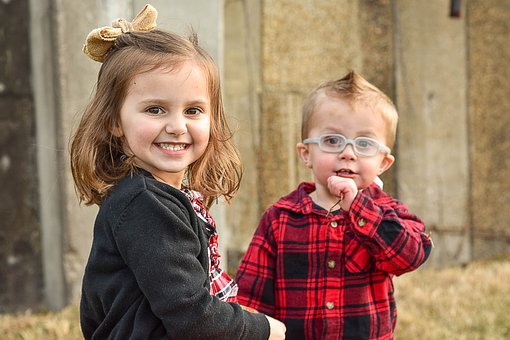 Časový rozsah: přibližně 8 týdnůCharakteristika hlavního smyslu tohoto integrovaného bloku:Již název tohoto tématu přinese činnosti související s podzimem, přírodou, pohybem, zdravím v tomto období. V popředí budou výlety do přírody s pozorováním všech znaků podzimu – opadávání listnatých stromů, barvy v přírodě, tvary listů, zvířata, jejich pojmenování a užitek, ukládání k zimnímu spánku, sklizeň všeho, co příroda přinesla, pozorování lidí a strojů, které nám pomáhají, starší děti i poznávání vynálezů techniky. Budeme pracovat s přírodninami, vyrábět narozeninový kalendář, kalendář ročních období apod. Budeme si cvičit jazýčky, rytmizovat říkadla, přichystáme podzimní slavnosti i s jablečným čajem a upečeme závin či jiné dobroty z podzimních plodin.Oblečení, obuv, vitamíny, nemoci, hry se slovy, hádanky a vše další, co přinesou podtémata třídních programů.Důležitou součástí bude i pokračování v adaptačním procesu. Společně s dětmi si vyzdobíme naší mateřskou školu.Slunce, Měsíc, hvězdy budou předmětem činností k přiblížení těchto pojmů.Liška Bystrouška nás provede dalšími společnými pravidly a pomůže v prevenci patologických jevů prostřednictvím maňáskové scénky, společných podzimních slavností či exkurzí dle plánů jednotlivých tříd.lokomoční pohybové činnosti nelokomoční pohybové činnosti a jiné (turistika, sezónní činnosti, hry)manipulační činnosti a jednotlivé úkony s předměty, nástroji a materiálemzdravotně zaměřené činnosti (uvolňovací, dechové, relaxační cvičení)příležitosti a činnosti směřující k ochraně zdraví a vytváření zdravých životních návykůposlech čtených a vyprávěných příběhů a pohádek, sledování divadelních pohádek a příběhůspolečná diskuse a rozhovory, komentování zážitků a aktivit pozorování přírodních jevů, objektů a předmětů, pojmenování jejich vlastnostíexkurze, besedy, divadla, výstavy, návštěva knihovny…. manipulace s předměty, různým materiálem, experimenthry pro rozvoj vůle, vytrvalosti a sebeovládání estetické a tvůrčí aktivity sociální a interaktivní hry společná setkávání, povídání, sdílení a aktivní naslouchání druhému přípravy a realizace spol. zábav a slavností tvůrčí činnost – výtvarné, pracovní, hudebně pohybovépoučení o nebezpečných situacích a o způsobech, jak se před nimi chránit (zvířata, houby, povětrnostní jevy)práce s literárními texty a obrazovým materiálem (encyklopedie, zásobníkypozorování v přírodě, návštěva výlovů, výtvarné a pracovní činnosti, básně, písně apod.logopedické hříčky, dechová cvičení, rytmizacepráce s encyklopedií 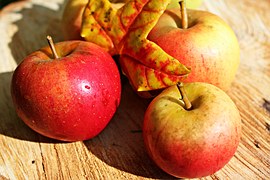 Časový rozsah: přibližně 12 týdnůCharakteristika hlavního smyslu tohoto integrovaného bloku:Přiroda v zimním spánku a zimní počasí nám umožní mnoho zajímavého zkoumání, bádání a objevování. Budeme objevovat různá skupenství vody, stavět ze sněhu a ledu, provozovat zimní sporty. Budeme podnikat s liškou Bystrouškou výlety do přírody a hledat podle pobytových stop různé živočichy a ptáky. O ptáčky a zvířátka se také budeme starat a připravovat jim chutné pohoštění do krmítek a krmelců. Podnikneme zajímavý výlet do Doby ledové a dozvíme se mnoho z historie naší planety. Bílý, modrý, černý papír, sněhuláci, čerti a Mikuláš bude motivem pro práci s papírem a barvou. Čas Vánoc je jako stvořený pro posílení mezilidských vztahů a posilování tradic a zvyků, tvorbu dárečků při poslechu koled a seznámení se s vánočními zvyky a tradicemi. Nebude chybět ani pečení vánočního cukroví, zdobení stromečku, apod. Liška Bystrouška také nabídne různé jazykolamy, říkadla, básničky, písně, které ve spojení s hudbou a pohybem zpříjemní „Vánoční cinkání s rodiči“.V rámci zapojení do projektu „Celé Česko čte dětem“ proběhne Týden čtení. Ten nabídne mnoho nevšedních aktivit jako je například čtení pohádek z řad babiček, dědečků apod. Po ukončení projektu budeme i nadále věnovat pozornost aktivitám podporující předčtenářskou gramotnost.Navštívíme s předškoláky ZŠ, podíváme se na svoje kamarády, společně si zahrajeme na školu a zkusíme si Zápis na nečisto.     A pak už oslavíme masopust. Vyrobíme si masky, pustíme se do karnevalového reje a budeme společně přivolávat jaro.OKRUHY ČINNOSTÍ – VZDĚLÁVACÍ NABÍDKAsezónní činnosti manipulační činnosti konstruktivní a grafické činnosti výtvarné a pracovní činnosti smyslové a psychomotorické hry, hudebně pohybové hry artikulační, řečové, sluchové a rytmické hry, logopedické chvilky, dechová cvičení, hrátky s dechovými nástroji a pomůckami slovní projev – recitace, zpěv, dramatizace přímé pozorování jevů v okolí, sledování rozmanitostí a změn v příroděnejrůznější činnosti zaměřené na koncentraci pozornostiřešení myšlenkových i praktických problémů, hry a činnosti zaměřené na procvičování různých forem pamětičinnosti zaměřené na poznávání jednoduchých obrazně znakových systemčinnosti se zaměřením na samostatné vystupování, vyjadřováníkooperativní činnosti ve dvojicíchčetba a vyprávění pohádek, poslech, popletené pohádky, vymyšlené příběhyspolečná setkávání, aktivity podpory sbližování dětíhry, přirozené i modelové situace, při nichž se děti učí respektovat a přijímat druhého příprava a realizace společných zábav a slavností setkávání se s uměním mimo MŠ (návštěva kulturních akcí) hry se zaměřením na poznávání a rozlišování různých společenských rolíaktivity zaměřené na získávání praktické orientace v našem městě, praktické činnosti s různými materiály a technikamiexperimenty, práce s encyklopedií, zimní sporty, hry se sněhem, pozorování v přírodě, pohybové hry při pobytu venkumaňáskové scénky 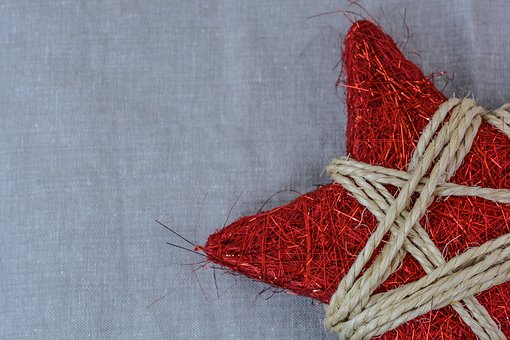 Časový rozsah: přibližně 12 týdnůCharakteristika hlavního smyslu tohoto integrovaného bloku:Již název tématu vypovídá o probuzení přírody, ale zároveň i nás, po zdánlivém zimním odpočinku. Především sama příroda přichystá řadu pozorování a činností, které s ní souvisí. Bude námětem pro rozmanité výtvarné techniky, pro práci s různými druhy materiálů, barvou i přírodninami.Řada činností bude přenášena ven, zahrada nabídne činnosti spojené s pohybem, pozorováním a experimentováním. Poslech zvuků v přírodě, hry na badatele a ochranáře, vnímání změn počasí, přinese celkový environmentální rozvoj dítěte. V rámci oslav Dne Země se zaměříme na ochranu prostředí, ve kterém žijeme (recyklace, třídění odpadu, čištění okolí). To vše bude probíhat ve společenství jednotlivých tříd, přinese potřebu nových společných pravidel, bude potřeba respektovat jeden druhého a současně se učit jeden druhému pomoci a uvědomit si jeho potřebu spolupráce.Pro tento integrovaný blok bude maximálně využita příroda v okolí mateřské školy a zahrada školy.Velikonoční tradice, výstavka a společné dílny s rodiči a dětmi budou oslavou svátků velikonočních.Svátek matek přinese mnoho zážitků a bude dobrou inspirací pro podtéma„rodina“ a vše, co souvisí (rodiče, jejich profese, sourozenci, prarodiče, chování, poznání vlastní identity, vzájemné vztahy a tolerance).Budeme poznávat naše město- řeku, potok, náměstí, kulturní památky.manipulační činnosti s různými předmětylokomoční pohybové činnostičinnosti zaměřené na poznávání lidského těla a jeho částíčinnosti směřující k prevenci úrazůvyprávění zážitkůhry a činnosti zaměřené k poznávání a rozlišování zvuků, užívání gestpráce s audiovizuální technikouhry a praktické úkony procvičování orientace v prostoru i roviněčinnosti zasvěcující dítě do časových pojmůvolné hry a experimenty s materiálemtaneční a dramatické aktivitynámětové hry a činnostičinnosti zaměřené na poznání lidských činnostívýlety a poznávání našeho městačinnosti vyvolávající veselí a pohodu, činnosti vyjadřující náladu a vyžadujícísamostatné vystupování činnosti a hry, které vedou děti k ohleduplnosti společná setkávání, povídání, sdílení a aktivní naslouchání druhémupozorování životních podmínek a stavu živ. prostředí , poznávání ekosystému hry a aktivity na téma dopravahry s tělem, experimentování, pozorování, námětové hry, výtvarné a pracovní činnosti, kolektivní práce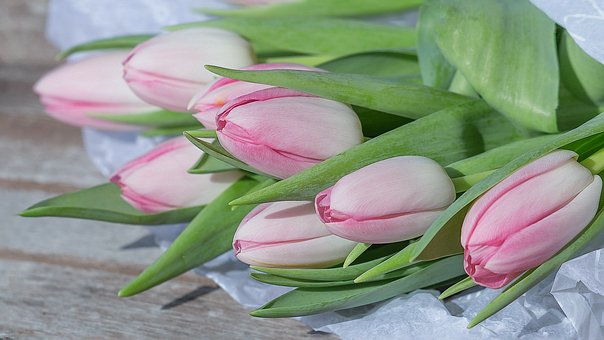 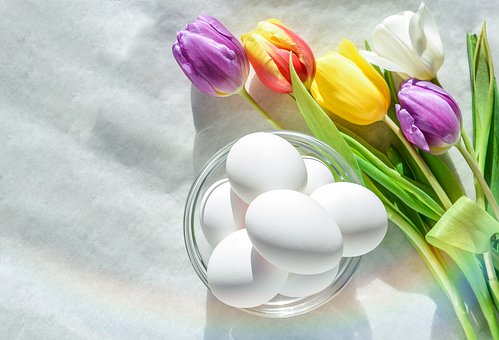 Časový rozsah: přibližně 8 týdnůCharakteristika hlavního smyslu tohoto integrovaného bloku:Příroda, počasí, slunce, bouřka, rostliny a jejich plody, zvířata budou předmětem různých pohybových, výtvarných, pracovních, pěveckých činností. Děti se setkají s péčí o druhé v souvislosti s přírodou (včely, mravenci atd.), významem spolupráce, tolerance a ohleduplnosti.Činnosti budou přenášeny ven na zahradu školy nebo do přírody. Stromy, zvířata a jejich mláďata, lesní plody budou předmětem pozorování nebo motivem pro činnosti z nich vyplývající. Jedním z podtémat z programové nabídky bude také „já a moje tělo“, jak se chránit před úrazy, co nám hrozí ve vodě, co budeme dělat s odřeným kolenem a proč nám včela dala žihadlo. Zařadíme hry s dopravní tématikou.Výlety do přírody a nebudou chybět ani společné aktivity s rodiči v rámci doplňkového programu. Děti si rozšíří poznatky o své zemi a existenci jiných zemí národů a kultur.grafomotorická cvičenílokomoční pohybové činnosti činnosti zaměřené na poznatky o lidském těle a péči o něj pohádky ve všech podobách společné diskuse, rozhovory, vyprávění hry a činnosti na procvičování různých forem paměti a pozornosti hry na orientaci v prostoru pozorování kulturních a technických objektů činnosti vedoucí k identifikaci sebe sama a k odlišnosti od ostatních hry a situace, kde se dítě učí chránit soukromí a bezpečí své a druhých aktivity přibližující pravidla vzájemného styku a mravní hodnoty činnosti přispívající k péči o okolní krajinu, pracovní a pěstitelské činnosti poučení o možných nebezpečných situacích, nepříznivé přírodní a povětrnostní jevy,dopravní situace a nebezpečné situace o prázdninách 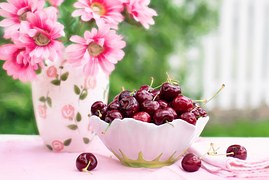 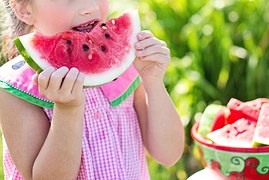 7.1  Dílčí projektyDílčí projekty školy jsou připraveny samostatně a pedagogové s nimi pracují v rámci svých tříd dle aktuální vývojové úrovně dané skupiny. Jednotlivé cíle i vzdělávací nabídka je použita při pravidelném plánování v rámci tvorby podtémat jednotlivých IB TVP.  Intenzita jednotlivých cílů bude taktéž odvislá od potřeby a evaluační činnosti pedagogů. Časová realizace je 1 rok, tak, jako integrované bloky. Projekty jsou rámcové, obsahují hlavní záměry, cíle, charakteristiku hlavního smyslu, vzdělávací nabídku a jejich rozpracování bude předmětem TVP. Činnosti jako prostředek naplnění stanovených záměrů a cílů budou maximálně zohledňovat možnosti dětí jednotlivých tříd. Tématicky jsou jednotné pro celou školu s využitím “maskotů”, kteří symbolizují dané záměry těchto projektů, abychom mohli dobře naplnit kontinuitu záměru v rámci celého předškolního období. 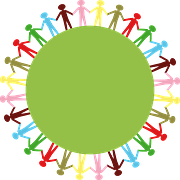 „ Abychom pochopili pravidla ekologického chování a dokázali se jimi řídit, potřebujeme vlastnosti a schopnosti jako jsou: láska k přírodě, omezování vlastních potřeb, šetrnost, schopnost rychle se přizpůsobit měnícím se podmínkám a schopnost vlastního úsudku a jednání. Předpokladem pro rozvoj těchto vlastností je ochota poznat sám sebe a síla pracovat na sobě. Základy je proto nutné položit již u malých dětí.“                                                                                                      Elfriede PausewangováZáměry a cíle našeho dílčího projektu směřují k naplnění této myšlenky.Projekt bude včleněn do jednotlivých integrovaných bloků dle specifik jednotlivých tříd a jeho smyslem je posílit oblast environmentálního vzdělávání a polytechnické výchovy dětí naší mateřské školy.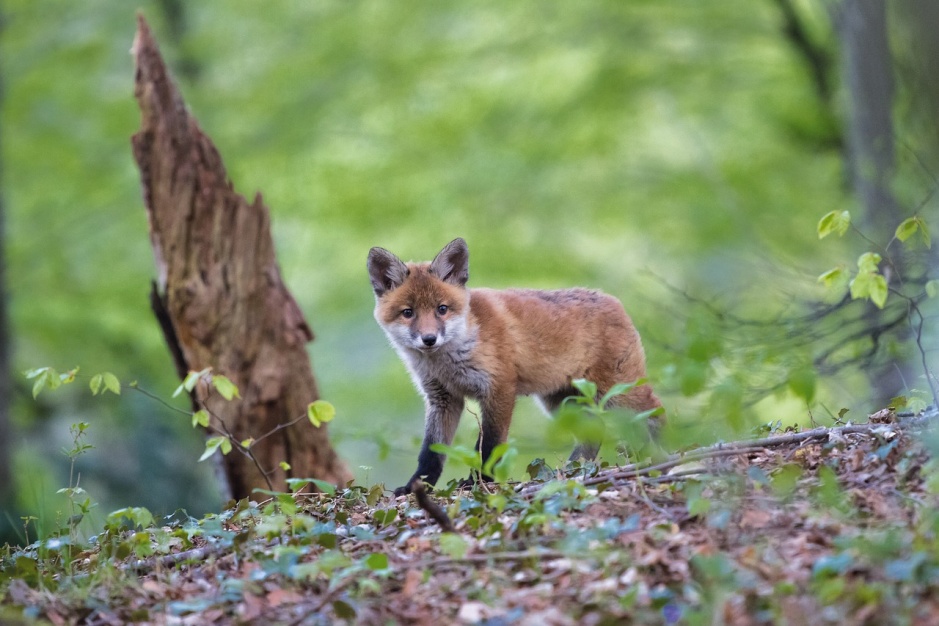 Charakteristika hlavního smyslu dílčího projektuStěžejní bude rozvoj environmentální sensitivity, kterou lze obecně chápat jako citlivost, vztah a empatii k přírodě a životnímu prostředí, včetně citlivého a starostlivému vztahu ke zvířatům.V oblasti polytechnické výchovy jde zejména o podporu manuální zručnosti v maximální možné míře z pokud možno obnovitelných a přírodních materiálů. Budeme dětem nabízet podnětné prostředí, ve kterém mohou rozvíjet svoji kreativitu, bádat a experimentovat. Věříme, že dítě je matkou přírodou přirozeně aktivováno a fascinováno, což ho motivuje k nejrůznějším činnostem, které jsou důležité pro celostní rozvoj dítěte. Proto budeme s dětmi trávit co nejvíce času venku. Vzdělávací nabídka je vztažena k ročním obdobím a činnostem, které se v tomto čase přirozeně nabízí.Kompetence dětí budeme rozvíjet v těchto oblastech:Vztah k příroděVztah k místuEkologické děje a zákonitostiEnvironmentální problémy a konfliktyPřipravenost jednat ve prospěch životního prostředíZáměry a cíle v obecné podoběbudeme vytvářet a posilovat pozitivní vztah k prostředí ve kterém žijemebudeme v dětech posilovat potřebu být v kontaktu s přírodoubudeme v dětech pěstovat odpovědnost za své chování k okolíseznámíme děti s pracemi souvisejícími s péčí o rostliny, zvířata, příroduseznámíme děti s prostředím zahrady a blízkým okolím budeme rozpoznávat listy, šišky, plody… dle tvaru a přiřazovat k rostlinám zaměříme se na plody zahrady (ovoce, zelenina, bylinky) budeme pozorovat a poznávat zvířata domácí, volně žijící budeme v dětech pěstovat odpovědnost za své chování k okolí (třídění odpadu….) budeme se učit pojmenovávat plody, poznávat je zrakem, hmatem, čichem, chutí, přiřazovat je k rostlinám a znát jejich význam a užitekpovedeme děti k povědomí o významu životního prostředí – přírody, střídání koloběhu života v přírodě povedeme děti k elementárnímu chápání proměn v přírodě (roční období) budeme se učit rozlišovat stromy – jehličnaté x listnaté, hledat rozdílybudeme zkoumat přírodní jevypovedeme děti k odpovědnosti a péči o ptáky a lesní zvěř budeme rozvíjet poznatky o živých tvorech v přírodě, hl. v zimním období (stopy ve sněhu apod.)budeme se učit chránit prostředí kolem nás a vnímat, že i lidskou činností je možno jej poškodit (třídění odpadu)budeme realizovat záměry s ekologickým námětembudeme se učit schopnosti přizpůsobení se vnějšího prostředí i jeho změnámbudeme pozorovat klíčení semen, růst nových rostlinseznámíme děti s významem třídění odpadupovedeme děti ke koumání, experimentacibudeme v dětech pěstovat odpovědnost za své chování k okolíbudeme rozvíjet poznatky dětí z oblasti živé a neživé přírodypovedeme děti k ochraně nejmenších živočichů Očekávané výstupyvnímá a rozlišuje pomocí všech smyslů vědomě využívá všech smyslů, záměrně pozoruje, postřehne změnu zaměří se na to, co je z poznávacího hlediska důležité odhalí podstatné a nepodstatné znaky, charakteristické znaky předmětů, osob, zvířat záměrně se soustředí a udrží pozornost vyvine volní úsilí, soustředit se na činnost a její dokončení záměrně si zapamatuje a vybaví si prožité příjemné i nepříjemné pocity, zážitky zapamatuje si různé zvuky zvířat, přírodní zvuky vyjádří svou představivost a fantazii v tvořivých činnostech tvořivě využívá přírodní i ostatní materiály při pracovních a výtvarných činnostechexperimentuje s netradičními materiályzaměří se na to, co je z poznávacího hlediska důležitédokáže se orientovat se v prostoru i v rovině, částečně se orientovat v čase nalézá nová řešení nebo alternativní k běžnýmvnímá, že je zajímavé dozvídat se nové věci, využívat zkušeností k učeníprožívá radost ze zvládnutého a poznanéhouvědomuje si příjemné a nepříjemné citové prožitkytěší se z hezkých a příjemných zážitkůzachytí a vyjádří své prožitkyorientuje se bezpečně ve známém prostředí i v životě tohoto prostředí osvojilo si elementární poznatky o okolním prostředímá povědomí o širším přírodním i technickém prostředívnímá, že svět má svůj řád, že je rozmanitý a pozoruhodnývšímá si změn a dění v nejbližším okolírozlišuje aktivity, které mohou zdraví okolního prostředí podporovat a které je mohou poškozovatmá povědomí o významu životního prostředíuvědomuje si, že způsobem, jakým se lidé chovají, ovlivňují vlastní zdraví i životní prostředípomáhá pečovat o okolní životní prostředí V úrovni podpory kompetencí se dostane do popředíkompetence k učeníkompetence sociální a personální kompetence činnostní a občanské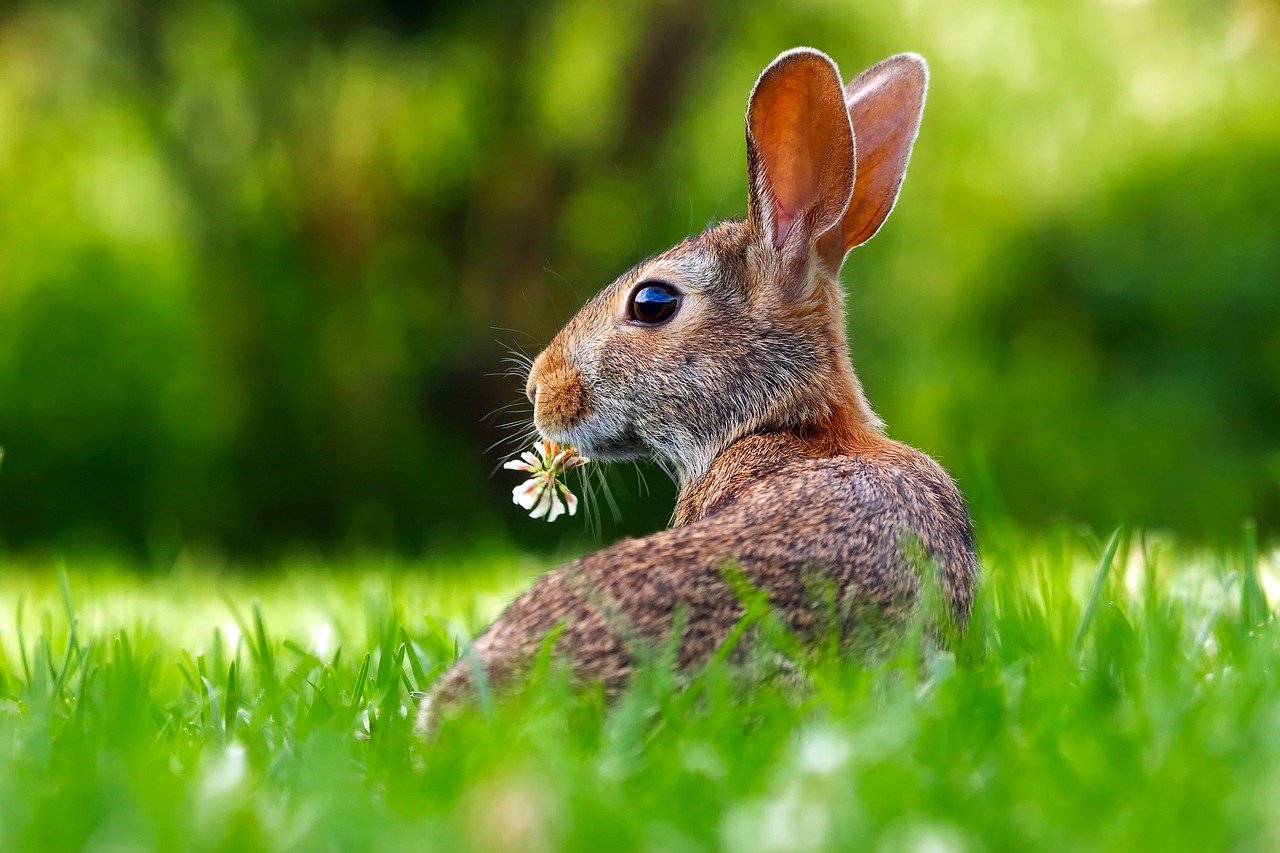 Charakteristika hlavního smyslu tohoto dílčího projektuProjekt bude včleněn do jednotlivých integrovaných bloků dle specifik jednotlivých tříd a jeho smyslem je posílit oblast zdravého životního stylu a předcházet nežádoucím projevům chování (prevence patologických jevů chování).Neexistuje žádná jednotná definice zdraví.  Z našeho pohledu chápeme zdraví, jako stav úplné fyzické, duševní a sociální pohody.  Je utvářeno a ovlivňováno mnoha aspekty, jako je styl života, zdravotně preventivní chování, kvalita mezilidských vztahů, kvalita životního prostředí, bezpečí člověka, atd. V současné době je potřebné se zaměřit u dětí předškolního věku především na problematiku bezpečnosti, stravování a duševní pohody. Zjednodušeně můžeme charakterizovat zdravý životní styl zdravou výživou, dostatečným a všestranným pohybem a v neposlední řadě psychohygienou.  Děti více než v minulosti žijí ve velice emočně vypjatých a složitých vztazích, doba je uspěchaná, klade důraz na úspěch a výsledek. Duševní pohoda a radost ze života úzce souvisí s našimi emocemi, které se musíme učit znát a pracovat s nimi. Když se naučíme vážit si sami sebe, znát své hodnoty, budeme si také vážit ostatních. Hlavním záměrem tohoto projektu je tedy vytvářet u dětí zdravé životní návyky a postoje jako základ zdravého životního stylu se zaměřením především na výživu, bezpečný a zdravý pohyb a duševní pohodu, dále předcházet nežádoucím projevům chování a jednání. Povinnosti pedagoga ve vztahu k prevenci patologických jevů:Vždy na počátku školního roku v rámci provedení vstupní diagnostiky jednotlivých tříd zhodnotit potřebnost podpory.Zajistit dostatečnou prevenci a minimalizaci rizik nastavením potřebných pravidel ve třídě samotné.Dle TVP aplikovat podporu rodiny- navázání úzké komunikace a zajistit respektování ve vztahu ke Školnímu řádu.Pravidelně provádět potřebnou podporu rodině v péči o dítě s pravidelným záznamem do portfolia dítě (návrhy na opatření a jejich zpětná kontrola).V případě zjištění rizikového chování dítěte nebo rodiny, oznámit tuto skutečnost ředitelství školy.Dle případné potřebnosti budou zajištěna ředitelstvím školy další podpůrná opatření – podpora při zprostředkování návštěvy odborníků (sociální pracovnice, psycholog, speciální pedagog, speciální logoped, apod.).Na základě potřebnosti bude dále doporučena péče PPP (případné vyšetření) podpůrné programy- vzájemná spolupráce.Okruhy činností – vzdělávací nabídka prevence patologických jevůPedagog bude intenzitu činností volit dle aktuálního stavu skupiny.Vzdělávací nabídka bude zaměřena na rozhovory v komunitním kruhu, scénky, dramatizace, vyprávění příběhů, zážitků ze života. Společně si vytvoříme piktogramy vhodného chování, zahrajeme si pohádku, navodíme pohybové a jiné činnosti ve dvojicích.Záměry, cílepovedeme děti k osvojení si poznatků o bezpečném chování v prostorách školy, na zahradě i mimo mateřskou školu, zahrady, bezpečnostní vesty na vycházkubudeme se vzájemně respektovat a vytvářet si kamarádské vztahybudeme manipulovat s předměty denní potřeby, hračkami, pomůckami, nástroji a materiály, naučíme se o ně řádně staratbudeme se učit dodržovat společně vytvořená pravidla a společenské normy chováníbudeme se učit navzájem si pomáhat, spolupracovat s ostatnímipostupně povedeme děti k poznání, že tak, jak se svobodně rozhodnu, ponesu za své rozhodnutí odpovědnostpovedeme děti k úctě ke starším lidempovedeme děti k vzájemné spoluprácibudeme dbát na dodržování společné vytvořených pravidelpovedeme děti k zodpovědnosti za svoje chováníbudeme posilovat pocity uspokojení, uznání, prožívání radosti ze zvládnutého, poznanéhobudeme se učit hodnotit své chování a jednání a nést za něj vlastní odpovědnostbudeme se učit sebeovládáníbudeme se učit chovat obezřetně při setkání s cizími a neznámými osobamipovedeme děti k sebeúctěbudeme posilovat prosociální chování, ve vtahu k druhým lidem - rodina Očekávané výstupyděti jsou schopny respektovat kamarády i dospěléhoumí si mezi sebou vytvořit pravidla a dodržovat jedovedou si vzájemně pomáhat a spolupracovatumí nést odpovědnost za své chování V úrovni kompetencí se dostane do popředíkompetence k řešení problémů komunikativní kompetence sociální a personální kompetence činnostní a občanské kompetenceNabídka vzdělávacích činností v oblasti zdravého životního stylukaždodenní pohybové chvilky se zařazením zdravotních cvikůdostatek přirozeného pohybu prostřednictvím pohybových hervýlety do přírody, zdolávání přírodních překážekmaximální využití zahradního náčiní a zahradyčinnosti spojené s poznáním jednotlivých částí lidského tělabudeme si hrát na zubaře – správná technika čištění zubůkonstruktivní a grafické činnostičinnosti zaměřené na otužování organismusmyslové a psychomotorické hrybudeme zařazovat sezónní sportybudeme využívat mlhoviště na zahradě školyprovádění ranního filtruzařadíme divadlo, maňáskové scénky zaměřené na hygienické návykypovedeme děti ke spolupodílení se na přípravě jídla (příprava pomazánek, zdobení pokrmů zeleninou, výroba moštu…)zařadíme činnosti s poznáním zeleniny, ovoce, luštěniny, obilí + zpracováníhry na zahradníky, prodavače, kuchařebudeme s dětmi odšťavňovač ovoce – další zdroj vitaminbudeme zařazovat tzv. „mazací dny“, kdy si děti budou sami připravovat svačinu (starší děti si budou mazat pomazánku nebo sýr sami, mladší děti s pomocí učitelky)do jídelníčku budeme průběžně zařazovat nové receptury a při jejich nabízení využijeme motivace ze strany učitelek i kuchařek (vysvětlování významu látek, které pokrm obsahuje, jejich původ, způsob zpracování…)na schůzkách s rodiči budeme prezentovat zdravou stravu a zdravý životní styl jako základ zdraví dítěte, budeme navazovat spolupráci s rodiči Cíle, záměrybudeme rozvíjet u dětí pohybové dovednosti s posílením tělesného zdraví a uvědoměním si vlastního tělapovedeme děti k osvojení si poznatků a dovedností důležitých k podpoře zdraví, bezpečí, aktivnímu pohybu a zdravé výživěbudeme dětem vštěpovat základy zdravého životního stylu prostřednictvím spolupodílení se na přípravě jídla (příprava pomazánek, moštování, slavnost)budeme podporovat fyzickou zdatnost prostřednictvím vycházek do přírody a okolí města budeme podporovat psychickou zdatnost vytvořením bezpečného prostředí a posílením psychické odolnostibudeme se učit projevovat své city, ovládat své chovánípřispějeme k posílení dětské organizmu prostřednictvím zdravého otužováníbudeme u dětí vytvářet povědomí o zdravém životním stylu povedeme děti k osvojení si poznatků a dovedností důležitých k podpoře zdraví a bezpečípovedeme děti ke spolupodílení na přípravě jídlaotužováním dětského organismu chceme přispět k posílení imunitního systémubudeme rozvíjet poznatky o tom, co našemu zdraví škodí a co prospívá, naučíme se znát význam vhodné skladby jídelníčku (dostatek zeleniny, ovoce, luštěnin,…) v naší stravě)průběžně budeme dětem vhodným způsobem vysvětlovat význam pohybu a zdravé stravy pro jejich rozvoj, budeme se snažit vytvářet u nich odpovědnost za své zdravíbudeme se učit bezpečně chovat u vody, ve městě i na výletě Očekávané konkretizované výstupydítě dokáže zachovávat správné držení tělazvládá běžné způsoby pohybu a prostorovou orientaci v různém prostředí, pohybuje se koordinovaně a jistězachází s běžnými předměty denní potřebyzvládá jednoduchou sebeobsluhu a pracovní úkonypojmenuje části těla, některé orgányzná základní pojmy užívané ve spojení se zdravím, pohybem, sportemchová se přiměřeně a bezpečně doma i na veřejnosti (komunikace, hřiště, u lékaře)rozlišuje, co prospívá zdraví a co mu škodímá povědomí o významu péče o čistotu a zdravímá povědomí o významu aktivního pohybu a zdravé výživyrozlišuje, co prospívá zdraví a co mu škodíuvědomuje si svou samostatnost, zaujímá vlastní názory, postoje a vyjadřuje jevnímá a rozlišuje pomocí všech smyslůvnímá, že je zajímavé dozvídat se nové věci, využívat zkušenosti k učenítěší se z hezkých zážitků, zachycuje a vyjadřuje své prožitkyumí spolupracovat s ostatnímiosvojuje si elementární poznatky o okolním prostředívnímá, že svět je rozmanitý a má svůj řáduvědomuje si to, že vlastní chování ovlivňuje jejich život 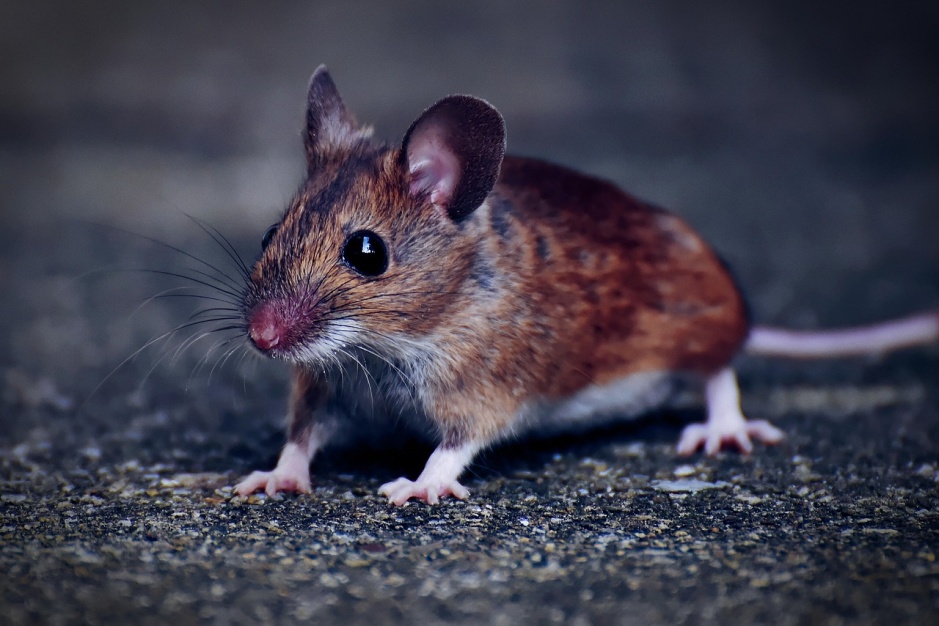 Koncem předškolního období má být dítě schopno souvisle, správně a srozumitelně se vyjadřovat a dorozumívat se s dětmi i dospělými. Proto je důležité, jak v rodině, tak i v mateřské škole, věnovat náležitou pozornost celkovému rozvoji komunikativních dovedností, dále rozvoji sluchových dovedností i zrakového vnímání a paměti a nesmíme opomíjet péči o správnou výslovnost a výraznost řeči. Společně usilujeme o to, aby děti dosáhly před vstupem do základní školy správné výslovnosti všech hlásek, dokázaly plynule vyprávět a bez větších obtíží komunikovaly s vrstevníky i dospělými.Hlavním cílem je tak celkový rozvoj komunikativních dovedností dětí a logopedická prevence zacílená na správnou výslovnost. Organizace logopedické prevence v MŠ:Na začátku školního roku u dětí od 4 let pedagogové provedou vstupní depistáž, jejímž cílem je posoudit vývojovou úroveň řeči.Na základě těchto depistáží rozhodnou o dalších doporučeních, která předají zákonným zástupcům.U všech dětí budou učitelky každodenními aktivitami směřovat k podpoře předčtenářské gramotnosti, tedy dobrému rozvoji komunikativních dovedností se správnou výslovností. K těmto účelům využívají komplexní metodiku Logopedárium.Během celého dne jsou dětem nabízeny činnosti podporující rozvoj předčtenářské gramotnosti, tedy i řeči.  Formou hry budou děti plnit různé úkoly, kde procvičí fonematický sluch, postřeh, rozvíjí slovní zásobu, zrakovou orientaci a další důležité schopnosti a dovednosti.Děti využijí různé deskové hry, logopedické kartičky, logopedické pexeso, při dechových cvičeních děti zkoušejí foukat do peříčka, brčkem do vody, do magického balónku. Zábavnou formou učitelky provedou děti logopedickými cvičeními na motoriku a obratnost mluvidel. Pedagogové dětem nabídnou možnost práce s grafickými a pracovními listy.Celkový vývoj komunikativních dovedností a diagnostiku řeči pedagogové budou zaznamenávat individuálně do vývojových portfolií každého dítěte.Abychom zaručili přirozený vývoj řeči, je potřeba mít na paměti sounáležitost všech aspektů, které se na vývoji řeči dětí podílejí. Proto nejen my pedagogové, logopedičtí specialisté, ale především i rodiče prostřednictvím naší osvěty mají možnost pomoci rozvinout komunikační schopnosti svých dětí a s naší podporou jim v této oblasti připravit příjemné chvíle plné užitečné zábavy.Práci s dětmi, které budou potřebovat intenzivní logopedickou podporu si rodiče mohou objednat u logopedické asistentky, která poskytuje dětem individuální pomoc.V oblasti logopedie má naš MŠ ještě velké rezervy. K naplnění všech cílů, které bychom rádi v oblasti předčtenářské gramotnosti dosáhli nám ale momentálně bohužel chybí finance na personální zajištění a pomůcky pro prevenci, jako jsou logopedické pomůcky a zrcadla a interaktivní tabule.Věříme ale, že se nám v blízké budoucnosti podaří toto vybavení zakoupit z dotačních titulů, které budou tuto oblast podporovat. Krátkodobé cíle:zvýšení kvalifikovanosti pedagogů (logopedické asistentky)zkvalitnění výstupových komunikačních kompetencí u dětí předškolního věkuintenzivní podpora dětí s narušenou komunikační schopností prostřednictvím manipulačních logopedických kartičekpodpora dialoguzkvalitnění podmínek pro vlastní vzdělávánícílená intervence směrem k rodičovské veřejnosti s metodickou podporouvytvoření databanky materiálů pro rodiče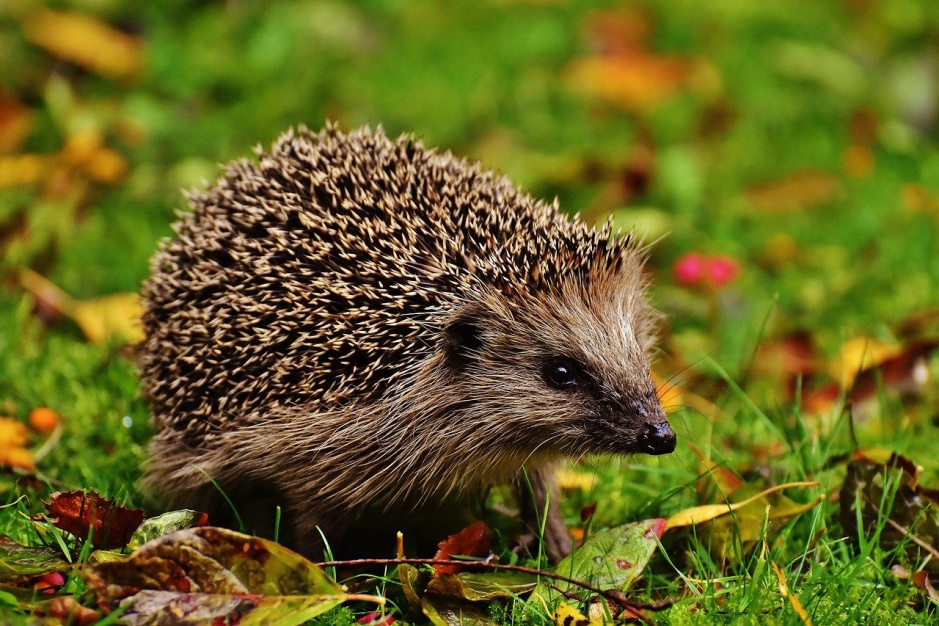 Projekt bude včleněn do jednotlivých integrovaných bloků dle specifik jednotlivých tříd a jeho smyslem je získání základních vědomostí nezbytných k bezpečnému pohybu na silnici a v jejím okolí.  Děti jsou dnes již každodenní součástí silničního provozu a to hned v několika rolích. Město, ve kterém se naše mateřská škola nachází, je frekventovanou dopravní tepnou, kterou obklopuje nejen železniční trať, ale i přetížená rychlostní silnice spojující Prahu s jihem. Městem projíždí velké množství kamionů a na komunikacích se vyskytuje několik nebezpečných křižovatek s dlouhými přechody. Díky dopravnímu hřišti, které je současní školní zahrady tak máme ideální podmínky k praktikování dopravní výchovy.Charakteristika hlavního smyslu dílčího projektuCílem tohoto projektu je osvojení si specifických dovedností, jak bezpečně reagovat v dopravní situaci, umět se v dopravním prostředí orientovat a naučit se používat základní pravidla silničního provozu.Jedná se především o:Rozvoj dovedností potřebných pro bezpečný pohyb v okolí silnice.Pochopení významu bezpečného chování a postojů v dopravním prostředí a jejich osvojení.Rozvoj schopnosti rychlého a správného rozhodováníRozvoj odpovědnosti dětí k sobě samým a jejich respekt k druhým.Získání základních vědomostí nezbytných k bezpečnému pohybu na silnici a v jejím okolí.Získání základních znalostí pravidel, která určují chování účastníků silničního provozu, především jeho nejzranitelnějších účastníků. Získání základních znalostí a dovedností, které souvisejí s příčinou a následky dopravních nehod, které může dítě pochopit.Rozvoj znalostí a dovedností potřebných k bezpečnému chování v dopravním prostředku. Dítě by mělo získat v předškolním věku následující kompetence. Nejčastěji se z pohledu dopravní výchovy děti dostávají do těchto rolí: ChodecVí a umí bezpečně přecházet na přechodu pro chodce řízeném semaforem i bez semaforu.Pozná a ví, jaké světelné signály semaforu pro chodce povolují přejít a které přikazují „stát“.Ví a umí se bezpečně pohybovat po chodníku.Ví a umí se bezpečně pohybovat po silnici a na vlakových přejezdech. S dopomocí zvládne zvolit bezpečné místo pro přechod komunikace. Zná rizika pohybu mezi zaparkovanými vozy.Chápe pojem snížená viditelnost, zná reflexní prvky a umí je použít. Cyklista, bruslař nebo jezdec na koloběžce nebo na skateboarduZná a používá ochranné vybavení a zná jeho význam.Ví, kde je bezpečné se na těchto dopravních prostředcích pohybovat.Ví, kde na nich nesmí jezdit.Zná a dodržuje základní dopravní pravidla.Ví, jak se pohybovat na chodníku, na přechodu pro chodce, na cyklostezce.Zná význam základních dopravních značek a řídí se jimi. Vybírá vhodné místo pro jízdu na kole a koloběžce.Ví, že nesmí jezdit na silnici na kole bez dozoru.Spolujezdec v autěVí, jak se správně a bezpečně nastupuje a vystupuje z vozidla.Ví, proč je důležité používat bezpečnostní pásy.Ví, že nesmí rušit řidiče a jak se má chovat v roli spolujezdce.Ví, jaké hračky jsou vhodné pro zábavu za jízdy.Cestující v hromadném dopravním prostředkuZná a dodržuje pravidla pro cestující ve veřejných dopravních prostředcích.Ví, proč je důležité se za jízdy pevně držet nebo sedět.Chová se bezpečně při čekání na zastávce.Ví a umí bezpečně nastoupit a vystoupit.Výběr vhodného místa pro bezpečnou hru Ke hře volí bezpečné místo mimo komunikace a chodníky.Cílem evaluace je ověřovat správnost, efektivnost a kvalitu všech činností v MŠ, včetně podmínek a vybavení školy. Do evaluace jsou zapojeni všichni zaměstnanci školy, rodiče dětí i děti samotné, podílejí se na ní svými úhly pohledu - vytvářejí zpětnou vazbu, odrazový můstek pro další náměty ke zkvalitnění práce školy. Je brán zřetel i na pohled zřizovatele a širší veřejnosti, nové poznatky ve vzdělávání dětí a výsledky kontrol ČŠI.8.1 VNITŘNÍ EVALUACE8.1.1 Hodnocení a evaluace ředitelkou a zástupkyní školyHodnocení a evaluace pedagogy8.1.2 Hodnocení naplňování stanoveného obsahu, cílů a záměrů jednotlivých IB, dílčích projektů a doplňkových aktivit8.1.3 Hodnocení podmínek vzdělávání8.1.4 Výsledky vzdělávání8.1.5 Profesní rozvoj učitele8. 2 VNĚJŠÍ EVALUACE8.2.1 Hodnocení rodiči dětí8.2.2 Hodnocení dětmi8.2.3 Hodnocení zřizovatelemPoužité zdroje:Rámcový vzdělávací program pro předškolní vzdělávání 2021 VÚP PrahaKonkretizované očekávané výstupy RVP PVProgram výchovné práce pro jesle a mateřské školy (1984)Individualizace jako východisko pro plánování a realizaci obsahu předškolního vzdělávání, Mgr. Věra Krejčová, Ph.D. (2013)NUV – Národní ústav pro vzdělávání - http://www.nuv.cz/MŠMT – Ministerstvo školství, mládeže a tělovýchovy - http://www.msmt.cz/ČŠI – Česká školní inspekce - http://www.csicr.cz/Začít spolu - http://www.zacitspolu.eu/Metodický materiál MŠMT k poskytování bezplatné jazykové přípravy v předškolním a základním vzdělávání, MŠMT září 2021 Metodické doporučení pro poskytování služeb školských poradenských zařízení žákům s nedostatečnou znalostí vyučovacího jazyka (a z odlišného kulturního prostředí), MŠMT září 2021Název školyMŠ Bystřice, okr. BenešovSídlo školyDružstevní 422, 257 51 BystřiceOdloučené pracoviště školyDr. E. Beneše 300, 257 51 BystřiceZřizovatel školyměsto BystřiceNázev ŠVP PVObjevujeme svět s liškou BystrouškouKontaktTel.: + 420 702 026 580, Email: info@msbystrice.czWebové stránkywww.msbystrice.czDatová schránkargvkphdPlatnost dokumentuOd 1. 9. 2020 – 31. 8. 2023Ředitelka školyMgr. Kateřina ReifováZástupkyně školyHelena KřiklánováHospodářka školyHelena VilímkováVedoucí kuchařkaJana VnoučkováVedoucí provozuJana ŠvandováCelkem učitelů12Asistent pedagoga4Chůva0Provozní pracovnice3Školník1Kuchařky2,5Počty zaměstnanců jsou pohyblivé dle legislativy školství a dalších podmínek. Aktuální informace o týmu pracovníků školy na daný školní rok je vždy zveřejněna na webových stránkách školy.Počty zaměstnanců jsou pohyblivé dle legislativy školství a dalších podmínek. Aktuální informace o týmu pracovníků školy na daný školní rok je vždy zveřejněna na webových stránkách školy.Typ inteligenceCharakteristikaPotřeby a zálibyVERBÁLNÍSchopnost ovládnout a obsáhnout všechny stránky jazykaČtení, psaní, vyprávění příběhů, slovní hry, rozhovoryLOGICKO-MATEMATICKÁSchopnost uvažovat logicky, systematicky, vědeckyManipulace s předměty, bádání, pokusy, řešení logických úloh, skládanek, hlavolamů, technické zájmyPROSTOROVÁSchopnost přesně postřehnout, pochopit, uložit do paměti a  vybavit si tvary, uspořádání předmětů v prostoru, orientace v prostoruModelářství, návrhářství, vizuální znázorňování, skládačky, ilustrované knihy, návštěvy muzeí výtvarného uměníHUDEBNÍSchopnost porozumět rytmickým a intonačním modelům hudby, kvalitám tónů a zvuků, schopnost pamatovat si informace ve zvukové podoběZpívání, pískání, broukání, vyťukávání rytmu, prozpěvování během dne, poslech hudby, hra na hudební nástrojTĚLESNĚ-KINESTETICKÁSchopnost velice obratně používat svého těla jak pro sebevyjádření, tak pro činnosti zaměřené k určitému cíli (sport, herectví), schopnost dovedně zacházet s předměty.Tanec, pohybové aktivity a sport, hraní rolí, dramatické umění, aktivní fyzické zapojení do činností, dotykové zkušenosti, „kutilství“INTERPERSONÁLNÍSchopnost všímat si chování a pocitů jiných lidí, rozpoznat a chápat rozdíly v jejich temperamentu, schopnostech, pohnutkách a náladáchVedení, organizování, shromažďování, návštěva společenských akcí, kolektivní hry, týmová práce, přátelské rozhovoryINTRAPERSONÁLNÍSchopnost rozvíjet a ovládat vlastní pocity a prožitky, porozumění svému vlastnímu JÁMeditování, snění, klid  na samostatné uvažování a  plánování, nezávislost, vyhraněnost názorů a koníčkůPŘÍRODNÍ Schopnost vnímat energie, intuice, „šestý smysl“, zvýšená citlivost k percepci přírodních jevů a schopnost učit se z nichPobyt v přírodě, životní styl, který je v souladu s prapodstatou člověka, zájem o literaturu a praktiky opírající se o holistický přístup k životu a zdravíINTEGROVANÉ BLOKYINTEGROVANÉ BLOKYI. OBJEVUJEME SVĚT S LIŠKOU BYSTROUŠKOUII.BYSTROUŠKA JDE DO ZAHRADY, S LISTÍM SI VŠAK NEVÍ RADYIII.SNĚŽÍ SNĚŽÍ POTICHU, CHOĎTE LIŠKY V KOŽICHUIV.LIŠTIČKY, VSTÁVEJTE, JARO ZASE VÍTEJTEV.SLUNCE ZAČLO HŘÁT, NA LOUKU SI POJĎTE LIŠČATA HRÁT.NAŠE ZÁMĚRY A CÍLEDTbudeme se učit správnému držení tělau nejmladších dětí postupně se naučíme zvládat jednoduchou sebeobsluhuu starších dětí rozšíříme a upevníme sebeobslužné činnostiDPbudeme se učit správně vyslovovat, ovládat dech, tempo a intonaci řeči budeme se učit vnímat a rozlišovat pomocí všech smyslů budeme rozvíjet schopnost soustředění a udržení pozornostipovedeme děti ke schopnosti vyjadřování své představivosti a fantazie v tvořivých, konstruktivních činnostech (výtvarných, pohybových, hudebních, dramatických…) budeme se učit rozpoznávat jednoduché obrazné symboly (piktogramy, značky, geometrické znaky…) naučíme se orientaci v prostoru, novém prostředí povedeme děti k chápání základních číselných a matematických pojmů povedeme děti k získání schopnosti řešit problém, úkoly a situace budeme podporovat schopnost odloučení od rodičů či blízkých na určitou dobu a být aktivní i bez jejich podpory povedeme děti k postupnému ovládání svých citů ve známých a opakujících se situací DDpovedeme děti ke schopnosti navazování kontaktů s dětmi i dospělými povedeme děti k chápání, že všechny děti, lidé mají stejnou hodnotuDSPbudeme vytvářet návyky společenského chování ve styku s dospělými a s dětmipovedeme děti k uvědomování svojí role ve společnosti (rodině, třídě)DSVbudeme se učit orientovat bezpečně v známém prostředí (mateřské škole, zahradě a okolí školy)budeme pozorovat změny v nejbližším okolí a všímat si jichOČEKÁVANÉ VÝSTUPYDTzvládá správné držení těla v běžném prostředí se pohybuje bezpečně zvládá sebeobsluhu při hygieně, stolování a oblékání DPdovede verbálně komunikovat a vést dialog dítě je schopno zaregistrovat změny ve svém okolí dítě je schopno rozpoznat rozdíly, charakteristické znaky předmětů dítě dokáže soustředěně poslouchat pohádku, uposlechnout pokynu dospěléhodítě dokáže setrvat u rozehrané hry, zapamatovat si krátký text, zapamatovat si různé zvuky, zapamatovat si jednoduchý postup řešení dítě dokáže vyjadřovat svoji představivost fantazii prostřednictvím různých činností rozlišuje obrazné symboly, piktogramy, značky zvládá běžné způsoby pohybu a prostorovou orientaci v různém prostředí, pohybuje se koordinovaně a jistě orientuje se v prostoru dle slovních pokynů rozumí a používá základní matematické pojmy orientuje se v číselné řadě chápe jednoduché souvislosti samostatně se rozhoduje při některých činnostech vymýšlí nová řešení přichází s vlastními nápady projevuje zájem o nové věci dítě se dokáže odloučit na určitou dobu od dospělého dítě se dokáže zařadit do skupiny dětí, dokáže vyjednávat dokáže respektovat a přijímat přirozenou autoritu dospělého dítě umí přijmout roli ve hře dítě dokáže zapojovat se do činností, komunikovat a kooperovat s dětmi má vytvořený svůj názor, dokáže vyjádřit souhlas – nesouhlas, dokáže přiměřeně ovládat své city, své chování, respektuje domluvená pravidla dítě umí přijmout změnu a přizpůsobit se jí děti jsou schopny respektovat kamarády i dospělého DDdítě přiměřeně komunikuje s dospělým, s druhým dítětem, navazuje dětská přátelstvídítě se dokáže zařadit do skupiny dětí, dokáže vyjednávatumí si mezi sebou vytvořit pravidla a dodržovat je dítě si všímá toho, co druhý potřebuje brání se projevům násilí DSPvnímat odlišnosti mezi dětmiprojevovat ohleduplnost a zdvořilostcítit se plnohodnotným členem skupinyDSVzaměří se na to, co je z poznávacího hlediska důležitévnímá, že je zajímavé dozvídat se nové věci, využívat zkušeností k učeníosvojuje si elementární poznatky o okolním prostředípomáhá pečovat o okolní životní prostředí1. KOMPETENCE K UČENÍdítě klade otázky a hledá na ně odpovědi, aktivně si všímá co se kolem děje soustředěně pozoruje, zkoumá, objevuje, všímá si souvislostí, užívá při tom jednoduchých pojmů, znaků, symbolů 2. KOMPETENCE K ŘEŠENÍ PROBLÉMŮdítě si všímá dění a problémů v bezprostředním okolí dítě řeší problémy, na které stačí, známé a opakující se situace se snaží řešit samostatně 3. KOMPETENCE KOMUNIKATIVNÍv běžných situacích komunikuje bez zábran a ostychu s dětmi i s dospělými 4. KOMPETENCE SOCIÁLNÍ A PERSONÁLNÍnapodobuje modely prosociálního chování a mezilidských vztahů a spolupodílí se na společných rozhodnutích 5. KOMPETENCE ČINNOSTÍ A OBČANSKÉspoluvytváří pravidla společného soužití s vrstevníky dbá na osobní zdraví a bezpečí svoje i druhých zajímá se o vše, co se kolem děje NAŠE ZÁMĚRY A CÍLEDTpobytem na zahradě školy a v přírodě chceme podpořit tělesný rozvoj a zdraví dětí zdravotním cvičením budeme podporovat správné držení těla zaměříme se na uvolnění ruky, podporu hrubé i jemné motoriky budeme pracovat s různými výtvarnými technikami v souvislosti s rozvojem grafomotoriky a dalších dovedností budeme se učit ovládat dechové svalstvo, sladit pohyb se zpěvem (rytmizace) DPzaměříme se na komunikaci s vrstevníky i dospělými v rámci doznívání adaptačního procesu (domluvit se slovy) budeme se učit pojmenovat většinu toho, čím je dítě obklopeno budeme se učit správně vyslovovat maximálně podpoříme rozvoj tvořivosti a fantazie při práci s přírodninami, ovocem a zeleninou v různých činnostech (konstruktivních, výtvarných, hudebních, pohybových a dramatických) budeme se učit přijímat ocenění i kritiku, vyrovnat se s ní a učit se hodnotit své osobní pokroky (sebehodnocení) budeme u dětí rozvíjet základní předmatematické představy (tvary, velikost, orientace v číselné řadě, číslovka – počet) budeme se učit přemýšlet a uvažovat a své myšlenky a úvahy vyjádřit (zobecňovat-ovoce, zelenina, rozdílné znaky, labyrinty) budeme podporovat rozvoj paměti vhodnými aktivitami (básničky, říkanky písničky, vyprávění, dramatizace apod.) DDpodpoříme rozvoj vlastních zájmů dětí na základě jejich potřeb budeme se učit přijímat a uzavírat kompromisy, řešit konflikt dohodou DSPbudeme se učit zvládnout život v MŠ, aktivně zvládat požadavky života školy budeme se učit vnímat umělecké a kulturní podněty budeme se učit vyjádřit a zhodnotit zážitky (výstava, divadlo, koncert) DSVbudeme se učit o významu životního prostředí pro člověka, uvědomovate si, že člověk svým chováním ovlivňuje životní prostředíbudeme děti učit vnímat, že změny jsou přirozené a samozřejmé a je potřeba se jim umět přizpůsobovatctít tradice a zvyky (oslavy narozenin, svátků, slavnosti, atd.)OČEKÁVANÉ VÝSTUPYDTdokáže napodobit pohyb podle vzoru manipuluje s předměty denní potřeby dítě dokáže udržet správné držení těla po dobu vnější kontroly dítě dokáže pracovat se stavebnicemi skládankami, provádět jednoduché úkony s výtvarnými pomůckami dítě dokáže doprovázet pohyb zpěvem má povědomí o významu zdravého stravování DPdovede verbálně komunikovat, vést dialog umí pojmenovat většinu toho, čím je obklopeno dítě umí správně vyslovovat vyjadřuje svou fantazii a představivost v činnostech rozlišuje podstatné znaky, postřehne změnu dítě dokáže hodnotit své osobní pokrokypřemýšlí, uvažuje, řeší jednotlivé problémy, konkrétní úkoly a situace dítě dokáže zapamatovat si krátké říkanky, básničky, písničky, pohádku, příběh…. a reprodukovat je kreslí s určitým záměrem vnímá a rozlišuje pomocí všech smyslůzáměrně pozoruje, postřehne změnuDDdokáže spolupracovat dokáže domlouvat se a vyjednávat DSPmá povědomí o různých nebezpečích v okolí uvědomuje si příjemné a nepříjemné citové prožitky, těší se z hezkých a příjemných zážitků DSVmá elementární poznatky o příroděvnímá koloběh života (roční období) má povědomí o ochraně životního prostředí uvědomuje si příjemné a nepříjemné citové prožitky rozlišuje aktivity, které mohou zdraví okolního prostředí podporovat a které je mohou poškozovat je citlivé k živým bytostem, k přírodě V ÚROVNI KOMPETENCÍ1. KOMPETENCE K UČENÍzískanou zkušenost uplatňuje v praktických situacích a v dalším učenímá elementární poznatky o světě přírody2. KOMPETENCE K ŘEŠENÍ PROBLÉMŮproblémy řeší na základě bezprostřední zkušenosti, postupuje cestou pokusu a omylu, nebojí se chybovat, pokud nachází pozitivní ocenění nejen za úspěch 3. KOMUNIKATIVNÍ KOMPETENCEdovede využívat informace a komunikační prostředky (encyklopedie, PC)v běžných situacích komunikuje s dětmi i dospělými bez zábran a ostychu dokáže se vyjadřovat a sdělovat své prožitky, pocity (výtvarné, hudební)4. SOCIÁLNÍ A PERSONÁLNÍ KOMPETENCErozhoduje o svých činnostech, umí si vytvořit svůj názor dětským způsobem projevuje citlivost a ohleduplnostve skupině se dokáže prosadit, ale i podřídit při společných činnostech5. ČINNOSTNÍ A OBČANSKÉ KOMPETENCEmá základní představu o tom, co je v souladu se základními lidskými hodnotami uvědomuje si, že svým chováním může ovlivnit prostředí, ve kterém žijemá smysl pro povinnost ve hře a váží si práce i úsilí druhýchNAŠE ZÁMĚRY A CÍLEDTpobytem na zdravém zimním vzduchu budeme posilovat zdraví dětí a správný tělesný rozvojpři sezónních činnostech se zaměříme na bezpečný pohyb ve skupiněpři průpravném cvičení budeme využívat různé náčiní, pomůckybudeme rozvíjet základní pohybové dovednosti při zvládání nižších překážek, házení a chytánízaměříme se na činnosti, při kterých dítě preferuje dominantní ruku, správné držení tužkypovedeme děti k dodržování a pochopení zásad zdravého životního stylu (pohyb, sporty,hygiena, zdravá výživa, pobyt v přírodě, otužování)DPzaměříme se na vyjadřování, vhodnou formulaci vět, rozvíjení slovní zásoby a používání jednodušších souvětí podpoříme vyprávění zážitků, příběhů a pohádek, budeme posilovat kultivovaný projev dětí povedeme děti k soustředěnosti na činnost a její dokončení (neodbíhat) a k udržení pozornosti i při méně atraktivních činnostech budeme rozvíjet tvořivost a fantazii v různorodých činnostech (konstruktivní, výtvarné, pohybové, dramatické)budeme se seznamovat s některými grafickými znakybudeme děti učit orientaci v časových údajích v rámci dne, týdne, měsíce, roku budeme i nadále u dětí rozvíjet základní předmatematické představy (tvary, velikost, orientace v číselné řadě, číslovka – počet) povedeme děti k zájmu o různé knihy, nové věci a experimentbudeme rozvíjet schopnost kooperacebudeme posilovat schopnost záměrně řídit své chováníDDbudeme posilovat prosociální chování ve vztahu k ostatním – k dospělým, v dětské skupině povedeme děti k chápání osobnostních odlišností mezi lidmi DSPi nadále budeme prohlubovat a upevňovat zvládání požadavků života v MŠ povedeme děti k pochopení, že každý má ve společenství (rodina, třída, herní skupina) svoji roli povedeme děti k vyjadřování se prostřednictvím hudebních a hudebně pohybových činnostíDSVpřiblížíme dětem tradice Vánoc, Tří králů, masopustu, podíváme na oslavy Vánoc a Nového roku I v jiných kulturáchpovedeme děti k chápání významu životního prostředí a trvale udržitelných zdrojůOČEKÁVANÉ VÝSTUPYDTdítě má povědomí o tom, že pobyt venku vede k posilování zdravísnaží se pohybovat bezpečně ve skupině dítě manipuluje s různým náčiním, pomůckamizvládá zdolávat překážky a manipulaci s míčem vnímá správné držení tužky uplatňuje zásady zdravého životního stylu vnímá otužování jako zdraví prospěšnou činnost DPmluví gramaticky správně, ve větách, umí vyprávět jednoduché příběhy, vyslovuje jasně, zřetelně, ovládá dech i tempo řečidokáže si úmyslně zapamatovat a později vybavitovládá koordinaci ruky a okadokáže se soustředit a udržet pozornostchápe základní matematické pojmy, rozlišuje podstatné znakychápe prostorové vztahy a časové pojmydítě jeví zájem o knihy, ilustrace, experimentdokáže spolupracovatmá povědomí o širším přírodním prostředí vnímá, že svět má svůj řádmá povědomí o bezpečném chování, ví jak se nebezpečí vyhnout přistupuje ke starším lidem s úctou DDuplatňuje základní společenská pravidla ve styku s dospělým i s dětmi, umí přiměřeně komunikovatpřirozeně vnímá osobnostní odlišnosti mezi lidmi dítě umí vyjednávat, dohodnout seDSPdítě zvládá nastavený režim v MŠchápe, že každý má ve společnosti svoji rolizvládá hudebně pohybové činnosti dodržuje společně vytvořená pravidla umí nést zodpovědnost za svoje činy a chování DSVdítě si osvojilo poznatky o zvycích a tradicíchmá povědomí o významu životního prostředíje citlivé k živým bytostem a přírodě V ÚROVNI KOMPETENCÍ1. KOMPETENCE K UČENÍodhadne svoje síly, učí se hodnotit svoje osobní pokroky i oceňovat výkony druhých soustředí se na činnost, dokončí zadanou práci, dovede postupovat dle instrukcí, experimentuje2. KOMPETENCE K ŘEŠENÍ PROBLÉMŮpři řešení myšlenek i praktických problémů užívá log., matemat., i empirických postupůzpřesňuje si početní představy, užívá číselných i matematických pojmů, vnímá elementární matematické souvislostinevyhýbá se řešení problémů a uvědomuje si, že svou aktivitou může situaci ovlivnit 3. KOMPETENCE KOMUNIKATIVNÍkomunikuje bez zábran a ostychu s dětmi i dospělými ovládá dovednosti předcházející psaní a čtení 4. KOMPETENCE SOCIÁLNÍ A PERSONÁLNÍprojevuje citlivost a ohleduplnost k druhým, pomoc slabším, rozpozná nevhodné chování ve skupině se dokáže prosadit, podřídit, umí vyjednávat, uzavírat kompromisy uvědomuje si, že za sebe a své jednání odpovídá a nese důsledky neznámých situacích se chová obezřetně, co je mu nepříjemné dokáže odmítnout, dokáže se bránit projevům násilí 5. KOMPETENCE ČINNOSTNÍ A OBČASNKÉ zajímá se o druhé, i o to, co se kolem děje, chápe to, že pohodlnost i lhostejnost mají svoje nepříznivé důsledkyuvědomuje si svá práva i práva druhých, učí se je hájit a respektovat chápe základní lidské hodnotyuvědomuje si, v jakém prostředí žije a že to svým chováním může ovlivnit NAŠE ZÁMĚRY A CÍLEDTbudeme rozvíjet schopnost provést pohyb podle vzoru nebo pokynu budeme se učit vyjádřit říkanku pohybem (velikonoční koledy,…)budeme se učit pojmenovat části těla, znát základní pojmy užívané ve spojení se zdravím, pohybem a sportembudeme rozvíjet fyzickou zdatnost při pohybu na zahradě MŠ, na louce,…DPbudeme se učit správně formulovat otázky, slovně reagovatbudeme rozvíjet praktické a komunikační dovednosti dětí (vést rozhovor na téma)povedeme děti k vědomému využívání všech smyslů podpoříme u dětí rozvoj tvořivosti a fantazie v tvořivých činnostech – práci s přírodninami a různým materiálem (velikonoční dílny, recyklace a tvoření z odpadových materiálů budeme rozvíjet schopnost chápat elementární časové pojmy a prostorové pojmy (roční období, ráno, v poledne, večer, nahoře, dole, ...) budeme rozvíjet schopnost uvažovat v souvislostechbudeme se učit rozhodovat o svých činnostechbudeme se učit přijmout pozitivní i negativní hodnoceníbudeme se těšit ze společných příjemných zážitků (kulturních, přírodních krás) DDbudeme rozvíjet kooperativní dovednosti budeme posilovat prosociální chování ve vztahu k druhému (rodina, přátelé, děti ve třídě) DSPbudeme se učit orientovat se v rolích a pravidlech různých společenských skupin (rodina, třída, mateřská škola,…) přiblížíme dětem tradice jarních svátků budeme poznávat kulturní památky našeho města (knihovna, divadlo, kostel) DSVbudeme poznávat naše širší okolí a naše město (historie, mapy, zařízení města, služby ve městě, záchranný integrovaný systém, radnice)OČEKÁVANÉ VÝSTUPYDTnapodobí pohyb podle vzoru, pokynu doprovodí pohyb říkankou, písničkou pojmenuje viditelné části těla, včetně některých dílčích částí a některé vnitřní orgány zvládá kresbu lidské postavy pohybuje se koordinovaně a bezpečně v různém terénu překonává různé přírodní překážky určí, které jídlo je dobré pro naše zdraví DPvyslovuje jasně a zřetelně, ovládá dech i tempo řečidovede vést dialog rozpozná změny ve svém okolí (ve třídě, na obrázku,…) rozezná různé zvukyrozliší základní geometrické tvary, barvy a vlastnosti předmětůtvořivě využívá přírodní i ostatní materiál při pracovní i výtvarné činnosti, experimentuje s netradičním výtvarným materiálem rozlišuje roční období a základní časové období (ráno, v poledne, večer, dnes, zítra,…)používá základní prostorové pojmy (nahoře, dole,…)umí vyjádřit souhlas i nesouhlasdokáže se vyrovnat s drobným neúspěchemdokáže ovládnout své cityví, že za své chování nese zodpovědnostprožívá radost ze zvládnutého a poznaného ( naučí se píseň, předvede tanec,…) DDspolupracuje při hře i ostatních aktivitáchnavazuje dětská přátelství a dokáže být druhému dobrým partnerem při hřerespektuje názor jiného dítěte, domlouvá se na společném řešeníobrací se na dospělého s prosbou o pomoc, radu,… všímá si potřeb druhých (dělení o hračky,…)spolupracuje při hře i ostatních aktivitách DSPchápe, že každý má ve společenství (rodina, třída,…) svou roli a umí přizpůsobit své chováníuplatňuje základní společenská pravidla ve styku s dospělými i dětmimá poznatky o velikonočních zvycíchvšímá si kulturních památek e svém okolí DSVorientuje se v blízkém okolí školymá poznatky o našem městě, ví, kde je potok, řeka, náměstí, knihovna, sportoviště, hasiči,…je citlivé k přírodě i k věcemuvědomuj si, že způsobem, jakým se lidé chovají, ovlivňují vlastní zdraví i životní prostředípečuje o prostředí, ve kterém žije (zahrada, třídění odpadu,…) V ÚROVNI KOMPETENCÍ1. KOMPETENCE K UČENÍzískanou zkušenost uplatňuje v praktických situacích a dalším učení pokud se mu dostává uznání a cenění, učí se s chutísoustředěně pozoruje, všímá si souvislostí, experimentuje 2. KOMPETENCE K ŘEŠENÍ PROBLÉMŮrozlišuje řešení, která jsou funkční a která funkční nejsounebojí se chybovat, pokud nachází pozitivní ocenění nejen za úspěch, ale také za snahu 3. KOMPETENCE KOMUNIKATIVNÍdomlouvá se gesty i slovy, rozumí jejich významu a funkcimá vytvořeny elementární předpoklady k učení se cizímu jazykurozšiřuje slovní zásobu, aktivně ji používá k dokonalé komunikaci, ovládá dovednosti předcházející čtení a psaní 4. KOMPETENCE SOCIÁLNÍ A PERSONÁLNÍnapodobuje modely prosociálního chování a mezilidských vztahůpřijímá vyjasněné a zdůvodněné povinnosti, dodržuje dohodnutá a pochopená pravidla je schopné respektovat druhé, vyjednávat, přijímat a uzavírat kompromisy 5. KOMPETENCE ČINNOSTNÍ A OBČANSKÉdokáže rozpoznat a využít vlastní silné stránky, poznávat svoje slabé stránky odhaduje rizika svých nápadů jde za svým záměrem, ale dokáže také měnit cesty a přizpůsobit se daným okolnostemNAŠE ZÁMĚRY A CÍLEDTbudeme se učit koordinovat pohyby těla v různých poloháchbudeme se učit pojmenovávat základní části těla, znát základní pojmy užívané ve spojení se zdravím, pohybem a sportem DPbudeme se učit porozumět slyšenémubudeme sledovat pohádku, vyprávět příběhbudeme se připravovat pro život v mnohajazyčné evropské společnosti (seznámíme se s tím, že se lidé dorozumívají i jinými jazyky a že je možné se jím učit)budeme se učit co je z poznávacího hlediska důležité (správně reagovat na světelné a akustické signály)budeme podporovat rozvoj paměti – krátké texty k zapamatování, vybavení textu (př. vyprávění zážitků z výletu,…)budeme se učit chápat elementární matematické souvislosti a dle potřeby je využívat budeme se učit vyjadřovat svojí představivost a fantazii v tvořivých činnostech (konstruktivních, výtvarných, hudebních, pohybových či dramatických) budeme se učit orientovat v prostoru i v rovině, částečně se orientovat v čase (nacházet znaky společné a rozdílné př. všechny předměty ze dřeva, zobecňovat dopravní prostředky,…) povedeme děti k využívání zkušeností k učení (samostatně se rozhodovat v některých situacích, vymýšlet nová řešení, přicházet s vlastními nápady,…) povedeme děti k podílení se na organizaci hry a činností (učit se kooperovat, dohodnout se s ostatními, přijmout roli,…)budeme se učit vyjadřovat své prožitky (z běžného života kolem nás) DDpovedeme děti k aktivní komunikaci (vyprávět, povídat, naslouchat druhému,…)povedeme děti k odmítnutí komunikace, která je jim nepříjemnábudeme podporovat rozvoj komunikace s vrstevníky a dospělými DSPpovedeme děti k uvědomění, že ne všichni lidé respektují pravidla chování, učit se odmítat společensky nežádoucí chování (lež, nespravedlnost, ubližování, lhostejnost, agresivita, hrát spravedlivě, nepodvádět, umět i prohrávat)povedeme děti prostřednictvím hudebních a hudebně-pohybových činností se vyjadřovat a zvládat základní hudební dovednosti DSVpovedeme děti k podvědomí o širším společenském, věcném, přírodním, kulturním  technickém prostředí, prostřednictvím praktických zkušeností a praktických ukázek okolí dítěte budeme učit děti znát co je škodlivé a nebezpečné (různé nástrahy a rizika ve spojení přírodou, co může ohrožovat zdravé životní prostředí,…) budeme poskytovat dětem další poznatky o své zemi (vlajka, prezident,… budeme seznamovat děti s existencí jiných zemí, národů i kultur (typické znaky některých cizích národů, přírodní podmínky, zvyky, zvířata,…) OČEKÁVANÉ VÝSTUPYDTpohybuje se koordinovaně a jistě (lezení, překážky, tříkolka,.. )umí pojmenovat viditelné části těla, některé vnitřní orgány a zná základní zásady zdravého životního stylu DPzvládá zachytit hlavní myšlenku příběhu, příběh převyprávět samostatnědítě zná, že se lidé dorozumívají i jinými jazyky a že je možno se jim učitdokáže správně reagovat na světelné a akustické signály zapamatuje si pohádku, děj, příběh a převypráví ho, zapamatuje si a vybaví si prožité příjemné i nepříjemné pocity chápe jednoduché souvislosti, nachází znaky společné a rozdílné, porovnává vyjadřuje svou představivost a fantazii v činnostech rozlišuje a používá základní prostorové pojmy, rozlišuje základní časové údaje, uvědomuje si plynutí v časenachází společné a rozdílné znakyzvládá vyřešit samostatně jednoduchý problém, vymýšlí nová řešeníumí kooperovat, dohodnout se s ostatními, přijmout roli ve hře vyjadřuje své prožitky z běžného života kolem nás (slovně, výtvarně, pohybově,…) DDaktivně komunikuje s druhými dětmi bez vážnějších problemdokáže odmítnout nepříjemný kontakt a komunikaciaktivně komunikuje s druhými dětmi a dospělýmiDSProzlišuje společensky nežádoucí chovánívyjadřuje se zpěvem, hrou na jednoduché rytmické či hudební nástroje DSVmá poznatky z nejrůznějších oblastí života a poznání v rozsahu podle toho, s čím se v praxi setkává, co kolem sebe vidí, co prožívázná, co je škodlivé a nebezpečné, co může ohrožovat zdravé životní prostředímá poznatky o své zemi (zná název státu, hlavní město, …) NA ÚROVNI KOMPETENCÍ1. KOMPETENCE K UČENÍmá elementární poznatky o světě lidí, kultury, přírody i techniky 2. KOMPETENCE K ŘEŠENÍ PROBLÉMŮumí řešit problémy na základě vlastní zkušenosti, spontánně vymýšlí nová řešení problémových situací nevyhýbá se řešení problémů, uvědomuje si, že svou aktivitou může svou situaci ovlivnit 3. KOMPETENCE KOMUNIKATIVNÍkomunikuje bez zábran a ostychu, využívá k tomu gesta i slova ví, že lidé se dorozumívají i jinými jazyky 4. KOMPETENCE SOCIÁLNÍ A PERSONÁLNÍumí se spolupodílet na společném rozhodnutí, je schopno chápat, že jsou lidé různí a umí být tolerantní k jejich odlišnostem 5. KOMPETENCE ČINNOSTNÍ A OBČANSKÁchápe, že činorodost a pracovitost jsou přínosem, nevšímavost a pohodlnost mají své nepříznivé důsledkydbá na svoje zdraví a bezpečí své i druhýchmá smysl pro povinnost ve hře, práci i učení, váží si práce a úsilí druhých DÍLČÍ PROJEKTYDÍLČÍ PROJEKTYDÍLČÍ PROJEKTYDÍLČÍ PROJEKTYNÁZEVZAMĚŘENÍCÍL1.Lesní dny s liškou Bystrouškou(LDLB)Environmentální vzdělávání.Environmentálně senzitivní jedinec, mající přehled o základních environmentálních zákonitostech a toužící poznávat a objevovat své životní prostředí.1.Lesní dny s liškou Bystrouškou(LDLB)Výchova k ochraně zvířat.Porozumět základním potřebám zvířat a uvědomit si, že lidé by měli se zvířaty zacházet vlídně a respektovat jejich domovy a životní prostředí.1.Lesní dny s liškou Bystrouškou(LDLB)Polytechnická výchova.Rozvoj pohybových schopností a manuální šikovnosti dětí.2. Zajíc Hryzálek(ZH)Zdravý životní styl.Podpora zdravého životního stylu, porozumět pochodům v lidském těle, znát a naslouchat svému tělu.2. Zajíc Hryzálek(ZH)Sociálně x patologické jevy.Předcházet nežádoucím projevům chování.3.Myšák Logísek (ML)Logopedické prevence.Celkový rozvoj komunikativních dovedností dětí a logopedická prevence se zacílením na správnou výslovnost. 4. Ježek František(JF)Dopravní výchova.Pochopení významu bezpečného chování a postojů v dopravním prostředí a jejich osvojení.CílEvaluace všech oblastí, které ovlivňují kvalitu školyEvaluace všech oblastí, které ovlivňují kvalitu školyOblastiobjektivně hodnotí sama svou pedagogickou a řídící prácidále se sebevzdělává k zefektivnění své pedagogické i řídící prácekontroluje a hodnotí práci pedagogůkontroluje a hodnotí práci provozních pracovníků kontroluje vedení povinné třídní dokumentacenaslouchá přáním a připomínkám rodičů, spolupracovníků, zřizovatele, široké veřejnosti, konstruktivní podněty dále zpracovává a vychází z nich v plánování dalších činnostíhodnotí celkovou práci a vizáž školyhodnotí funkčnost a aktuálnosti ŠVP i jednotlivých TVP, soulad s RVP, hledá nové náměty (evaluační dotazník na konci školního roku)hodnotí aktuálnost povinné dokumentace školyhodnotí vzhled školy - budovy i zahrady, jednotlivých tříd, hodnotí, co je třeba zlepšit, opravit, vyměnit, hodnotí i to, co se zlepšilo, akceptuje připomínky personáluobjektivně hodnotí sama svou pedagogickou a řídící prácidále se sebevzdělává k zefektivnění své pedagogické i řídící prácekontroluje a hodnotí práci pedagogůkontroluje a hodnotí práci provozních pracovníků kontroluje vedení povinné třídní dokumentacenaslouchá přáním a připomínkám rodičů, spolupracovníků, zřizovatele, široké veřejnosti, konstruktivní podněty dále zpracovává a vychází z nich v plánování dalších činnostíhodnotí celkovou práci a vizáž školyhodnotí funkčnost a aktuálnosti ŠVP i jednotlivých TVP, soulad s RVP, hledá nové náměty (evaluační dotazník na konci školního roku)hodnotí aktuálnost povinné dokumentace školyhodnotí vzhled školy - budovy i zahrady, jednotlivých tříd, hodnotí, co je třeba zlepšit, opravit, vyměnit, hodnotí i to, co se zlepšilo, akceptuje připomínky personáluMetody a nástrojeMetody a nástrojeJak častoanalýza dokumentů a produktůanalýza dokumentů a produktůDle potřeby Anketa, dotazník (rodiče, učitelé)Anketa, dotazník (rodiče, učitelé)Min. 1x ročnědiskuzediskuzeDle potřebydokumentace o dětechdokumentace o dětechDle potřeby, hodnocení dětí dle nastavených  pravidel pro pedagogickou diagnostiku – viz Vnitřní směrnice – ped. diagnostikadokumentace o učitelíchdokumentace o učitelíchUčitel dobrovolně zpracovává Plán osobního rozvoje, profesní portfolio.hodnocení práce ředitelkou, zástupkyníhodnocení práce ředitelkou, zástupkyníDle potřebyHospitace řádnáHospitace řádnáMin. 1x ročně(Průběžné hospitace dle potřeby)vzájemné sdílenívzájemné sdíleníDle potřebypedagogická radapedagogická radaMin. 4x ročněevaluační záznamyevaluační záznamyVzdělávacího procesu, sebehodnocení, hodnocení dětíKdoŘeditelka, zástupkyněVýstupDlouhodobý koncept školyPlán DVPPZměny a aktualizace školní a třídní dokumentaceVlastní hodnocení školy (podkladem pro hodnocení školy je souhrn všech hodnocení na konci školního roku)Zápisy s pedagogických rad, provozních poradZápisy z jednání Školské komise městaVyhodnocení dotazníků a anketZápisy z třídních schůzekPlán profesního rozvojeProfesní portfolioDlouhodobý koncept školyPlán DVPPZměny a aktualizace školní a třídní dokumentaceVlastní hodnocení školy (podkladem pro hodnocení školy je souhrn všech hodnocení na konci školního roku)Zápisy s pedagogických rad, provozních poradZápisy z jednání Školské komise městaVyhodnocení dotazníků a anketZápisy z třídních schůzekPlán profesního rozvojeProfesní portfolioCílOvěření souladu podtémat integrovaného bloku v kontextu se stanovými cíli a záměry a také očekávanými výstupy (RVP PV, ŠVP PV, TVP PV)Metody,nástroje, technikykonzultace učitelek – dle potřebypedagogická radaprovozní poradazáznamy v třídní knizeplánování dle Gardneraprofesní portfoliohospitacevzájemné náslechy, hospitace a sdílenízáznam do archu KdoPedagog, který vede dopolední činnost ve spolupráci s ostatními učitelkami, asistenty pedagoga a chůvami ve třídě.Pedagog, který realizoval projekt nebo byl účasten na doplňkovém programu.VýstupZáznamový arch Naplňování dílčích vzdělávacích cílů a záměrůZáznamový arch Naplňování kompetencíZáznamy v třídní knizeZáznamy v plánování Hodnotící zprávy z hospitací a doporučeníCílZhodnocení všech podmínek vzdělávání, které ovlivňují vzdělávací proces, analýza stávajícího stavu a plán potřeb a požadavků na další obdobíMetody,nástroje, technikypedagogická radazáznamový archJak často1 x ročně, dle potřeb průběžněKdovšichni pedagogové, provozní zaměstnanciVýstupzáznamový arch Inventáře – podmínky vzděláváníCílSledování pokroků vzdělávání u jednotlivých dětíMetody,nástroje, technikykonzultace p. učitelekzáznam do portfolia dítětekonzultace s rodičikonzultace s odborníky z PPPdiagnostika dětských pracíJak častoprůběžně dle potřeb, pravidelně 2 x ročněKdotřídní učitelkyVýstupzáznamové archy v portfoliu dítěteCílSledování zvyšování kvality a výsledků vzdělávání podporou profesního rozvoje pedagogůMetody,nástroje, technikyPohospitační pohovoryJak často1 x ročněKdo pedagogovéVýstupProfesní portfolio, Plán osobního rozvoje, Plán DVPPCílZhodnocení spolupráce s rodiči, zpětná vazba směrem ke vzdělávání i dalším oblastem, které mají na kvalitu vzdělávání vlivMetody,nástroje, technikydotazníkkonzultace s rodičitřídní schůzkyindividuální schůzkyemailová korespondencedotazníky na webových stránkách školyJak častodotazník 1 x ročně, třídní schůzky 1x ročně, konzultace průběžně dle potřebyKdoředitelka ve spolupráci s ostatními pedagogyVýstupzhodnocení ve výroční správě školyCílHodnocení průběhu a výsledků vzdělávání na základě hodnocení, názorů a připomínek dětíMetody,nástroje, technikyrozhovorykomunitní kruh, hodnotící kruhobrázková anketaJak častoKaždý den po CAPrůběžně dle potřebyKdoVšechny děti ve spolupráci s učiteliVýstupobrázková anketa, záznam v třídní knize, fotodokumentaceCílZhodnocení podpory zřizovatele ve vztahu k podpoře předškolního vzděláváníMetody,nástroje, technikyRozhovory, emailová korespondence – dle potřebynávštěva v MŠ – dle potřebykontrola dokumentace – dle potřebyinventarizace -1 x ročnězasedání Školské komise města – dle potřeby zřizovateleKdoPověřená osoba za zřizovatele ve spolupráci s ředitelkou, zástupkyní nebo účetní školyVýstupZápisy z jednání zastupitelstvaZápisy z jednání Školské komise městaVýroční zprávy školy